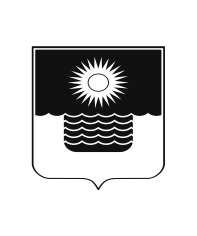 АДМИНИСТРАЦИЯ МУНИЦИПАЛЬНОГО ОБРАЗОВАНИЯГОРОД-КУРОРТ ГЕЛЕНДЖИКПОСТАНОВЛЕНИЕот 22 декабря 2022 года 	                    		                 		 №2825г. ГеленджикО внесении изменений в муниципальную программу муниципального образования город-курорт Геленджик «Комплексное и устойчивое развитие муниципального образования город-курорт Геленджик в сфере строительства и архитектуры» на 2020-2025 годы, утвержденную постановлением администрации муниципального образования город-курорт Геленджик от 18 декабря 2019 года №3002 (в редакции постановления администрации муниципального образования город-курорт Геленджикот 13 октября 2022 года №2243)В целях уточнения объемов финансирования на реализацию мероприятий муниципальной программы муниципального образования город-курорт Геленджик «Комплексное и устойчивое развитие муниципального образования город-курорт Геленджик в сфере строительства и архитектуры» на 2020-2025 годы, утвержденной постановлением администрации муниципального образования город-курорт Геленджик от 18 декабря  2019 года   №3002 (в редакции постановления администрации муниципального образования город-курорт Геленджик от 13 октября 2022 года №2243),  в соответствии с решением Думы муниципального образования город-курорт Геленджик от 24 декабря 2021 года № 451 «О бюджете муниципального   образования город-курорт Геленджик на 2022 год и на плановый период         2023-2024 годов» (в редакции решения Думы муниципального образования  город-курорт Геленджик от 16 августа 2022 года № 532), руководствуясь  статьями 16, 37, 43 Федерального закона от 6 октября 2003 года №131-ФЗ «Об общих принципах организации местного самоуправления в Российской    Федерации» (в редакции Федерального закона от 14 июля 2022 года  №253-ФЗ), статьями 8, 36, 72 Устава муниципального образования город-курорт Геленджик, п о с т а н о в л я ю:1. Утвердить изменения в муниципальную программу муниципального     образования город-курорт Геленджик «Комплексное и устойчивое развитие        муниципального образования город-курорт Геленджик в сфере строительства и    архитектуры» на 2020-2025 годы,  утвержденную постановлением администрации    муниципального образования город-курорт Геленджик от   18 декабря 2019 года  №3002 «Об утверждении муниципальной программы муниципального образования город-курорт Геленджик «Комплексное и устойчивое развитие муниципального образования город-курорт Геленджик в сфере строительства и архитектуры» на 2020-2025 годы» (в редакции постановления администрации муниципального образования город-курорт Геленджик от 13 октября 2022 года №2243) (прилагается). 2. Обнародовать настоящее постановление посредством размещения его в специально установленных местах и разместить на официальном сайте          администрации    муниципального         образования      город-курорт Геленджик в информационно-телекоммуникационной сети  «Интернет»  (www.gelendzhik.org).3. Постановление вступает в силу со дня его подписания.А.А. Богодистов глава, муниципального образования город-курорт Геленджик                                                                  Приложение УТВЕРЖДЕНЫпостановлением администрации муниципального образованиягород-курорт Геленджикот 22.12.2022 года  №2825ИЗМЕНЕНИЯ,внесенные в муниципальную программу муниципального образования город-курорт Геленджик «Комплексное и устойчивое развитие муниципального образования город-курорт Геленджик в сфере строительства и архитектуры» на 2020-2025 годы, утвержденную постановлением администрации муниципального образования город-курорт Геленджик от 18 декабря 2019 года №3002 (в редакции постановления администрации муниципального образования город-курорт Геленджикот 13 октября 2022 года №2243)(далее – Программа)1.  Строку 11 паспорта Программы изложить в следующей редакции:«      ».2. Раздел 2 Программы изложить в следующей редакции:«2. Цель, задачи и целевые показатели, сроки и этапы реализации муниципальной программыЦелью муниципальной программы является создание условий для устойчивого территориального развития муниципального образования        город-курорт Геленджик.Реализация поставленной цели предусматривается путем решения следующих задач:- обеспечение надежного и доступного предоставления услуг водоотведения, удовлетворяющего потребности муниципального образования город-курорт Геленджик;- повышение уровня жизни населения муниципального образования город-курорт Геленджик посредством развития общественной инфраструктуры; - повышение доступности жилья для населения муниципального образования город-курорт Геленджик;- обеспечение актуализации документов территориального планирования муниципального образования город-курорт Геленджик;  - обеспечение контроля за соблюдением обязательных требований земельного законодательства Российской Федерации в виде деятельности по  предупреждению, выявлению и пресечению фактов нарушений обязательных требований, допускаемых юридическими лицами, индивидуальными  предпринимателями и физическими лицами в отношении объектов земельных отношений, посредством профилактики нарушений обязательных требований и принятия мер по пресечению выявленных нарушений обязательных требований, устранения их последствий и (или) восстановления правового положения, существовавшего до возникновения таких нарушений, допускаемых юридическими лицами, индивидуальными предпринимателями и физическими лицами в отношении объектов земельных отношений;- определение работоспособности и безопасности строящихся объектов муниципальной собственности.Целевые показатели муниципальной программы представлены в приложении №1 к муниципальной программе. Методика расчета целевых показателей муниципальной программы представлена в приложении №2 к муниципальной программе. Периодичность расчета целевых показателей – ежегодно.Срок реализации муниципальной программы – 2020-2025 годы.Этапы не предусмотрены.».3. Таблицу №1 раздела 3 Программы:1) дополнить подразделом 1.5 следующего содержания:«    »;2) строку «Итого» изложить в следующей редакции:«                                                                                                                                                                                                                   ».4. Таблицу №2  раздела 4 Программы изложить в следующей редакции:«Таблица №2        ».5. Пункт 2.4 приложения 1 к программе изложить в следующей редакции:«                                                                                                                                        ».6. Строку 8 паспорта подпрограммы «Развитие общественной инфраструктуры муниципального образования город-курорт Геленджик» на 2020-2025 годы (далее – Подпрограммы)   изложить в следующей редакции: «   ».7. Таблицу №1 раздела 3 Подпрограммы   изложить в следующей редакции:«Таблица №1Обоснование ресурсного обеспечения подпрограммы».8. В приложении к Подпрограмме:подраздел 1.1 изложить в следующей редакции:«   »;пункт 1.1.2, подпункт 1.1.2.1 изложить в следующей редакции:«»; пункт 1.2.1, подпункты 1.2.1.1-1.2.1.2 изложить в следующей редакции:« »;подпункт 1.2.1.7 изложить в следующей редакции:«»; пункт 1.3.1 изложить в следующей редакции:«»; подпункты 1.3.1.4-1.3.1.5 изложить в следующей редакции:«»; подраздел 1.5 изложить в следующей редакции:«»; строку «Итого по подпрограмме» изложить в следующей редакции:«».9. Строку 8 паспорта подпрограммы «Жилище» на 2020-2025 годы Программы изложить в следующей редакции:«     ».10. Таблицу №1   раздела   3    подпрограммы     «Жилище»   на                       2020-2025 годы Программы изложить изложить в следующей редакции:«Таблица №1Обоснование ресурсного обеспечения подпрограммы                                            ».В приложении к подпрограмме «Жилище» на 2020-2025 годы:пункт 1.2.1 изложить в следующей редакции:«»;дополнить подпунктом 1.2.1.5 следующего содержания:«                                                                                                                                                                                                                  »;строку «Итого по подпрограмме» изложить в следующей редакции:«                                                                                                                                                                                                                                  ».12. Строку 8 паспорта подпрограммы «Подготовка градостроительной и землеустроительной документации на территории муниципального образования город-курорт Геленджик» на 2020-2025 годы изложить в следующей редакции:«     ».13. Таблицу №1 раздела 3 подпрограммы «Подготовка градостроительной и землеустроительной документации на территории муниципального образования город-курорт Геленджик» на 2020-2025 годы изложить в следующей редакции:«Таблица №1Обоснование ресурсного обеспечения подпрограммы                                               ».14. В приложении к подпрограмме «Подготовка градостроительной и землеустроительной документации на территории муниципального образования город-курорт Геленджик» на 2020-2025 годы:пункт 1.1.1, подпункты 1.1.1.1-1.1.1.2 изложить в следующей редакции:«   »;подраздел 1.2 изложить в следующей редакции:«    »;строку «Итого по подпрограмме» изложить в следующей редакции:«                                                                                                                                                                                                               ».                           15. Приложение 6 к Программе изложить в следующей редакции:«Приложение 6к муниципальной программе муниципального образования            город-курорт Геленджик «Комплексное и устойчивое развитиемуниципального образования            город-курорт Геленджик в сфере строительства и архитектуры» на 2020-2025 годы (в редакции постановления администрации муниципального образования 	город-курорт Геленджик                                             от 22.12.2022 года № 2825)ИНФОРМАЦИЯоб объекте капитального строительства: «Детский сад по                                   ул. Революционной, 87 в с. Кабардинка г. Геленджика».                                                              ».16. Приложение 8 к Программе изложить в следующей редакции:«Приложение 8к муниципальной программе муниципального образования            город-курорт Геленджик «Комплексное и устойчивое развитиемуниципального образования            город-курорт Геленджик в сфере строительства и архитектуры» на 2020-2025 годы (в редакции постановления администрации муниципального образования 	город-курорт Геленджик                                            от 22.12.2022 года № 2825)ИНФОРМАЦИЯоб объекте капитального строительства: «Детский сад в микрорайоне Марьинский, г. Геленджик».	                                    ».	                                                                                                                                  17. Приложение 9 к Программе изложить в следующей редакции:«Приложение 9к муниципальной программе муниципального образования  город-курорт Геленджик «Комплексное и устойчивое развитиемуниципального образования  город-курорт Геленджик в сфере строительства и архитектуры» на 2020-2025 годы (в редакции постановления администрации муниципального образования 	город-курорт Геленджик                                           от 22.12.2022 года № 2825)ИНФОРМАЦИЯоб объекте капитального строительства: «Блок на 400 мест на территории муниципального бюджетного общеобразовательного учреждения средней общеобразовательной школы №7 имени П.Д. Стерняевой муниципального образования город-курорт Геленджик, расположенного по адресу: г. Геленджик, с. Кабардинка, ул. Революционная, 10».                                                                                                                                    ».18. Приложение 11 к Программе изложить в следующей редакции:«Приложение 11к муниципальной программе муниципального образования  город-курорт Геленджик «Комплексное и устойчивое развитиемуниципального образования  город-курорт Геленджик в сфере строительства и архитектуры» на 2020-2025 годы (в редакции постановления администрации муниципального образования 	город-курорт Геленджикот 22.12.2022 года № 2825)ИНФОРМАЦИЯоб объекте капитального строительства: «Блок на 400 мест на территории муниципального бюджетного общеобразовательного учреждения средней  общеобразовательной школы №4, расположенного по адресу: г. Геленджик, ул. Халтурина, 38».                                                                                                                                    ».	                                                                                                                       19. Приложение 12 к Программе изложить в следующей редакции:«Приложение 12к муниципальной программе муниципального образования  город-курорт Геленджик «Комплексное и устойчивое развитиемуниципального образования  город-курорт Геленджик в сфере строительства и архитектуры» на 2020-2025 годы (в редакции постановления администрации муниципального образования 	город-курорт Геленджикот 22.12.2022 года № 2825)ИНФОРМАЦИЯоб объекте капитального строительства: «Блок на 400 мест на территории муниципального бюджетного общеобразовательного учреждения средней  общеобразовательной школы №2, расположенного по адресу: г. Геленджик, ул. Полевая, 2».	                            ».	                                                                                                                                         20. Приложение 13 к Программе изложить в следующей редакции:«Приложение 13к муниципальной программе муниципального образования  город-курорт Геленджик «Комплексное и устойчивое развитиемуниципального образования  город-курорт Геленджик в сфере строительства и архитектуры» на 2020-2025 годы (в редакции постановления администрации муниципального образования 	город-курорт Геленджик                                                               от 22.12.2022 года № 2825)ИНФОРМАЦИЯоб объекте капитального строительства: «Проектирование и строительство школы на 1550 мест, расположенной по адресу: г. Геленджик, ул. Пионерская, б/н».	                                 ».	                                                                                                                       21. Приложение 14 к Программе изложить в следующей редакции:«Приложение 14к муниципальной программе муниципального образования  город-курорт Геленджик «Комплексное и устойчивое развитиемуниципального образования  город-курорт Геленджик в сфере строительства и архитектуры» на 2020-2025 годы (в редакции постановления администрации муниципального образования 	город-курорт Геленджик                                            от 22.12.2022 года № 2825)ИНФОРМАЦИЯоб объекте капитального строительства: «Спортивный зал единоборств, расположенный по адресу: г. Геленджик, б/н».                                 ».	                                                                                                                       22. Приложение 16 к Программе изложить в следующей редакции:«Приложение 16к муниципальной программе муниципального образования  город-курорт Геленджик «Комплексное и устойчивое развитиемуниципального образования  город-курорт Геленджик в сфере строительства и архитектуры» на 2020-2025 годы (в редакции постановления администрации муниципального образования 	город-курорт Геленджик                                            от 22.12.2022 года № 2825)ИНФОРМАЦИЯоб объекте капитального строительства: «Спортивный зал, расположенный по адресу: г. Геленджик, с. Пшада, ул. Красная».	                                                                                                                                                        ».              23. Приложение 21 к Программе изложить в следующей редакции:«Приложение 21к муниципальной программе муниципального образования  город-курорт Геленджик «Комплексное и устойчивое развитиемуниципального образования  город-курорт Геленджик в сфере строительства и архитектуры» на 2020-2025 годы (в редакции постановления администрации муниципального образования 	город-курорт Геленджик                                            от 22.12.2022 года № 2825)ИНФОРМАЦИЯоб объекте капитального строительства: «Улица местного значения в районе жилой застройки от с/п «Факел» до пер. Студенческого в с. Дивноморское г. Геленджика».	 ».	                                                                                                                                                                            24. Приложение 22 к Программе изложить в следующей редакции:«Приложение 22к муниципальной программе муниципального образования  город-курорт Геленджик «Комплексное и устойчивое развитиемуниципального образования  город-курорт Геленджик в сфере строительства и архитектуры» на 2020-2025 годы (в редакции постановления администрации муниципального образования 	город-курорт Геленджик                                            от 22.12.2022 года № 2825)ИНФОРМАЦИЯоб объекте капитального строительства: «Проектирование и строительство комплекса сооружений инженерной инфраструктуры по обеспечению доступа на территорию пляжа, расположенного по адресу: г. Геленджик,  с. Дивноморское, вблизи санатория «Факел» с ул. Курортная».		                                                                                                                                                                                                     ».25. Приложение 24 к Программе изложить в следующей редакции:«Приложение 24к муниципальной программе муниципального образования  город-курорт Геленджик «Комплексное и устойчивое развитиемуниципального образования  город-курорт Геленджик в сфере строительства и архитектуры» на 2020-2025 годы (в редакции постановления администрации муниципального образования 	город-курорт Геленджик                                            от 22.12.2022 года № 2825)ИНФОРМАЦИЯоб объекте капитального строительства: «Проектирование и строительство центра дополнительного образования «Эрудит» по адресу: г. Геленджик,  ул. Нахимова, 12а».		                                                                                                                                              ».26. Приложение 29 к Программе изложить в следующей редакции:«Приложение 29к муниципальной программе муниципального образования  город-курорт Геленджик «Комплексное и устойчивое развитиемуниципального образования  город-курорт Геленджик в сфере строительства и архитектуры» на 2020-2025 годы (в редакции постановления администрации муниципального образования 	город-курорт Геленджик                                        от 22.12.2022 года № 2825)                                                                                                  ИНФОРМАЦИЯоб объекте капитального строительства: «Проектирование и строительство комплексной спортивно-игровой площадки в хут. Широкая Щель  г. Геленджик».		                                                                                                                ».27. Приложение 30 к Программе изложить в следующей редакции:«Приложение 30к муниципальной программе муниципального образования  город-курорт Геленджик «Комплексное и устойчивое развитиемуниципального образования  город-курорт Геленджик в сфере строительства и архитектуры» на 2020-2025 годы (в редакции постановления администрации муниципального образования 	город-курорт Геленджик                                            от 22.12.2022 года № 2825)ИНФОРМАЦИЯоб объекте капитального строительства: «Проектирование и строительство спортивного зала МБОУ ООШ №21 им. Евгения Савицкого, по адресу: г. Геленджик, с. Береговое, ул. Мира, 25».		                                                                                                                ».Н.В. Мальцева, исполняющий обязанностиначальника управления строительстваадминистрации муниципального образования город-курорт Геленджик                                              Объемы и источники финансирования муниципальной программы, в том числе на финансовое обеспечение проектовобъем финансирования муниципальной программы составляет 7 008 128,4 тыс. рублей и 11 400*тыс. рублей, из них:за счет средств федерального бюджета – 593 353,8 тыс. рублей, в том числе по годам:2020 год – 1 370,0 тыс. рублей;2021 год – 1 560,1 тыс. рублей;2022 год – 6 859,3 тыс. рублей;2023 год – 67 518,2 тыс. рублей;2024 год – 516 046,2 тыс. рублей;2025 год – 0,0 тыс. рублей;за счет средств краевого бюджета – 4 439 001,0 тыс. рублей, в том числе по годам:2020 год – 3 867,7 тыс. рублей;2021 год – 38 560,6 тыс. рублей;2022 год – 336 879,1 тыс. рублей;2023 год – 1 218 878,0 тыс. рублей;2024 год – 772 415,9 тыс. рублей;2025 год – 2 068 399,7 тыс. рублей;за счет средств бюджета муниципального образования город-курорт Геленджик (далее – местный бюджет) – 1 839 228,6 тыс. рублей и 11 400* тыс. рублей, в том числе по годам:2020 год – 84 725,8 тыс. рублей;2021 год – 188 063,5 тыс. рублей и 11 400*тыс. рублей;2022 год – 230 647,8 тыс. рублей;2023 год – 359 639,5 тыс. рублей;2024 год – 123 230,9 тыс. рублей;2025 год – 852 921,1 тыс. рублей;за счет внебюджетных источников –136 545,0 тыс. рублей, в том числе по годам:2020 год – 8 852,4 тыс. рублей;2021 год – 11 692,6 тыс. рублей;2022 год – 100 000,0 тыс. рублей;2023 год – 8 000,0 тыс. рублей;2024 год – 8 000,0 тыс. рублей;2025 год – 0,0 тыс. рублей1.5Задача: Определение работоспособности и безопасности строящихся объектов муниципальной собственностиЗадача: Определение работоспособности и безопасности строящихся объектов муниципальной собственностиЗадача: Определение работоспособности и безопасности строящихся объектов муниципальной собственностиЗадача: Определение работоспособности и безопасности строящихся объектов муниципальной собственностиЗадача: Определение работоспособности и безопасности строящихся объектов муниципальной собственностиЗадача: Определение работоспособности и безопасности строящихся объектов муниципальной собственностиЗадача: Определение работоспособности и безопасности строящихся объектов муниципальной собственностиЗадача: Определение работоспособности и безопасности строящихся объектов муниципальной собственностиЗадача: Определение работоспособности и безопасности строящихся объектов муниципальной собственности1.5.1Основное мероприятие: «Определение пригодности строящихся зданий и сооружений муниципальной собственности к эксплуатации», в том числе:20200,00,00,00,00,0управление строительства1.5.1Основное мероприятие: «Определение пригодности строящихся зданий и сооружений муниципальной собственности к эксплуатации», в том числе:20210,00,00,00,00,0управление строительства1.5.1Основное мероприятие: «Определение пригодности строящихся зданий и сооружений муниципальной собственности к эксплуатации», в том числе:20220,00,00,00,00,0управление строительства1.5.1Основное мероприятие: «Определение пригодности строящихся зданий и сооружений муниципальной собственности к эксплуатации», в том числе:20231 666,30,00,01 666,30,0управление строительства1.5.1Основное мероприятие: «Определение пригодности строящихся зданий и сооружений муниципальной собственности к эксплуатации», в том числе:20240,00,00,00,00,0управление строительства1.5.1Основное мероприятие: «Определение пригодности строящихся зданий и сооружений муниципальной собственности к эксплуатации», в том числе:20250,00,00,00,00,0управление строительства1.5.1Основное мероприятие: «Определение пригодности строящихся зданий и сооружений муниципальной собственности к эксплуатации», в том числе:всего1 666,30,00,01 666,30,0Хуправление строительства1.5.1.1Техническая экспертиза по объекту "Спортивный зал по  ул.Горной, 23 в                      с. Дивноморское                    г. Геленджика"20200,00,00,00,00,0Техническая экспертиза – 2023 годуправление строительства1.5.1.1Техническая экспертиза по объекту "Спортивный зал по  ул.Горной, 23 в                      с. Дивноморское                    г. Геленджика"20210,00,00,00,00,0Техническая экспертиза – 2023 годуправление строительства1.5.1.1Техническая экспертиза по объекту "Спортивный зал по  ул.Горной, 23 в                      с. Дивноморское                    г. Геленджика"20220,00,00,00,00,0Техническая экспертиза – 2023 годуправление строительства1.5.1.1Техническая экспертиза по объекту "Спортивный зал по  ул.Горной, 23 в                      с. Дивноморское                    г. Геленджика"2023822,40,00,0822,40,0Техническая экспертиза – 2023 годуправление строительства1.5.1.1Техническая экспертиза по объекту "Спортивный зал по  ул.Горной, 23 в                      с. Дивноморское                    г. Геленджика"20240,00,00,00,00,0Техническая экспертиза – 2023 годуправление строительства1.5.1.1Техническая экспертиза по объекту "Спортивный зал по  ул.Горной, 23 в                      с. Дивноморское                    г. Геленджика"20250,00,00,00,00,0Техническая экспертиза – 2023 годуправление строительства1.5.1.1Техническая экспертиза по объекту "Спортивный зал по  ул.Горной, 23 в                      с. Дивноморское                    г. Геленджика"всего822,40,00,0822,40,0Хуправление строительства1.5.1.2Техническая экспертиза по объекту "Пожарное депо по ул. Кубанской, б/н, в            с. Пшада, г. Геленджик"20200,00,00,00,00,0Техническая экспертиза – 2023 годуправление строительства1.5.1.2Техническая экспертиза по объекту "Пожарное депо по ул. Кубанской, б/н, в            с. Пшада, г. Геленджик"20210,00,00,00,00,0Техническая экспертиза – 2023 годуправление строительства1.5.1.2Техническая экспертиза по объекту "Пожарное депо по ул. Кубанской, б/н, в            с. Пшада, г. Геленджик"20220,00,00,00,00,0Техническая экспертиза – 2023 годуправление строительства1.5.1.2Техническая экспертиза по объекту "Пожарное депо по ул. Кубанской, б/н, в            с. Пшада, г. Геленджик"2023843,90,00,0843,90,0Техническая экспертиза – 2023 годуправление строительства1.5.1.2Техническая экспертиза по объекту "Пожарное депо по ул. Кубанской, б/н, в            с. Пшада, г. Геленджик"20240,00,00,00,00,0Техническая экспертиза – 2023 годуправление строительства1.5.1.2Техническая экспертиза по объекту "Пожарное депо по ул. Кубанской, б/н, в            с. Пшада, г. Геленджик"20250,00,00,00,00,0Техническая экспертиза – 2023 годуправление строительства1.5.1.2Техническая экспертиза по объекту "Пожарное депо по ул. Кубанской, б/н, в            с. Пшада, г. Геленджик"всего843,90,00,0843,90,0ХИтого 202017 748,40,00,017 748,40,0Итого 202124 168,80,00,024 168,80,0Итого 202250 434,60,00,050 434,60,0Итого 20231 666,30,00,01 666,30,0Итого 20240,00,00,00,00,0Итого 2025106 883,20,00,0106 883,20,0Итого всего200 901,30,00,0200 901,30,0ХГоды реализацииОбъем финансирования, тыс. рублейОбъем финансирования, тыс. рублейОбъем финансирования, тыс. рублейОбъем финансирования, тыс. рублейОбъем финансирования, тыс. рублейГоды реализациивсегов разрезе источников финансированияв разрезе источников финансированияв разрезе источников финансированияв разрезе источников финансированияГоды реализациивсегофедеральный бюджеткраевой бюджетместный бюджетвнебюджет-ные источники123456Основное мероприятиеОсновное мероприятиеОсновное мероприятиеОсновное мероприятиеОсновное мероприятиеОсновное мероприятие202017 748,40,00,017 748,40,0202124 168,80,00,024 168,80,0202250 434,60,00,050 434,60,020231 666,30,00,01 666,30,020240,00,00,00,00,02025106 883,20,00,0106 883,20,0Всего 200 901,30,00,0200 901,30,0Подпрограмма «Развитие общественной инфраструктуры муниципального образования город-курорт Геленджик» на 2020-2025 годыПодпрограмма «Развитие общественной инфраструктуры муниципального образования город-курорт Геленджик» на 2020-2025 годыПодпрограмма «Развитие общественной инфраструктуры муниципального образования город-курорт Геленджик» на 2020-2025 годыПодпрограмма «Развитие общественной инфраструктуры муниципального образования город-курорт Геленджик» на 2020-2025 годыПодпрограмма «Развитие общественной инфраструктуры муниципального образования город-курорт Геленджик» на 2020-2025 годыПодпрограмма «Развитие общественной инфраструктуры муниципального образования город-курорт Геленджик» на 2020-2025 годы202039 650,20,00,039 650,20,0202185 030,00,00,085 030,00,0202111 400,0*0,00,011 400,0*0,02022416 741,00,0310 203,4106 537,60,020231 612 493,066 545,71 217 421,7328 525,60,020241 379 498,6515 029,8770 615,093 853,80,020252 788 962,40,02 068 399,7720 562,70,0Всего по подпрограмме6 322 375,2581 575,54 366 639,81 374 159,90,0Всего по подпрограмме11 400,0*581 575,54 366 639,811 400,0*0,0Подпрограмма «Жилище» на 2020-2025 годыПодпрограмма «Жилище» на 2020-2025 годыПодпрограмма «Жилище» на 2020-2025 годыПодпрограмма «Жилище» на 2020-2025 годыПодпрограмма «Жилище» на 2020-2025 годыПодпрограмма «Жилище» на 2020-2025 годы202019 843,11 370,03 867,75 753,08 852,4202119 950,21 560,12 403,64 293,911 692,62022151 148,66 859,317 569,826 719,5100 000,0202313 834,3972,51 456,33 405,58 000,0202414 222,81 016,41 800,93 405,58 000,020252 400,00,00,02 400,00,0Всего по подпрограмме221 399,011 778,327 098,345 977,4136 545,0Подпрограмма «Подготовка градостроительной и землеустроительной документации на территории муниципального образования город-курорт Геленджик» на 2020-2025 годыПодпрограмма «Подготовка градостроительной и землеустроительной документации на территории муниципального образования город-курорт Геленджик» на 2020-2025 годыПодпрограмма «Подготовка градостроительной и землеустроительной документации на территории муниципального образования город-курорт Геленджик» на 2020-2025 годыПодпрограмма «Подготовка градостроительной и землеустроительной документации на территории муниципального образования город-курорт Геленджик» на 2020-2025 годыПодпрограмма «Подготовка градостроительной и землеустроительной документации на территории муниципального образования город-курорт Геленджик» на 2020-2025 годыПодпрограмма «Подготовка градостроительной и землеустроительной документации на территории муниципального образования город-курорт Геленджик» на 2020-2025 годы202021 574,20,00,021 574,20,02021110 727,80,036 157,074 570,80,0202256 062,00,09 105,946 956,10,0202326 042,10,00,026 042,10,0202425 971,60,00,025 971,60,0202523 075,20,00,023 075,20,0Всего по подпрограмме263 452,90,045 262,9218 190,00,0Общий объем финансирования по муниципальной программеОбщий объем финансирования по муниципальной программеОбщий объем финансирования по муниципальной программеОбщий объем финансирования по муниципальной программеОбщий объем финансирования по муниципальной программеОбщий объем финансирования по муниципальной программе202098 815,91 370,03 867,784 725,88 852,42021239 876,81 560,138 560,6188 063,511 692,6202111 400,0*1 560,138 560,611 400,0*11 692,62022674 386,26 859,3336 879,1230 647,8100 000,020231 654 035,767 518,21 218 878,0359 639,58 000,020241 419 693,0516 046,2772 415,9123 230,98 000,020252 921 320,8 0,02 068 399,7852 921,10,0Всего по муниципальной программе7 008 128,4593 353,84 439 001,01 839 228,6136 545,0Всего по муниципальной программе11 400,0*593 353,84 439 001,011 400,0*136 545,0Из них расходы, связанные с осуществлением капитальных вложений в объекты капитального строительства муниципальной собственностиИз них расходы, связанные с осуществлением капитальных вложений в объекты капитального строительства муниципальной собственностиИз них расходы, связанные с осуществлением капитальных вложений в объекты капитального строительства муниципальной собственностиИз них расходы, связанные с осуществлением капитальных вложений в объекты капитального строительства муниципальной собственностиИз них расходы, связанные с осуществлением капитальных вложений в объекты капитального строительства муниципальной собственностиИз них расходы, связанные с осуществлением капитальных вложений в объекты капитального строительства муниципальной собственности202033 503,50,00,033 503,50,0202179 991,30,00,079 991,30,0202111 400,0*0,00,011 400,0*2022410 348,80,0310 203,4100 145,40,020231 605 961,066 545,71 217 421,7321 993,60,020241 372 966,6515 029,8770 615,087 321,80,020252 783 235,80,02 068 399,7714 836,10,0Всего 6 286 007,0581 575,54 366 639,81 337 791,70,0Всего 11 400,0*581 575,54 366 639,811 400,0*0,0* Денежные обязательства получателей средств местного бюджета, не исполненные в 2020 году.* Денежные обязательства получателей средств местного бюджета, не исполненные в 2020 году.* Денежные обязательства получателей средств местного бюджета, не исполненные в 2020 году.* Денежные обязательства получателей средств местного бюджета, не исполненные в 2020 году.* Денежные обязательства получателей средств местного бюджета, не исполненные в 2020 году.* Денежные обязательства получателей средств местного бюджета, не исполненные в 2020 году.2.4Количество построенных спортивных объектовед.-2231-1Объемы и источники финансирования подпрограммы, в том числе на финансовое обеспечение проектовобъем финансирования муниципальной программы составляет 6 322 375,2 тыс. рублей и 11 400*тыс. рублей, из них:за счет средств федерального бюджета – 581 575,5 тыс. рублей, в том числе по годам:2020 год – 0,0 тыс. рублей;2021 год – 0,0 тыс. рублей;2022 год – 0,0 тыс. рублей;2023 год – 66 545,7 тыс. рублей;2024 год – 515 029,8 тыс. рублей;2025 год – 0,0 тыс. рублей;за счет средств краевого бюджета – 4 366 639,8 тыс. рублей, в том числе по годам:2020 год – 0,0 тыс. рублей;2021 год – 0,0 тыс. рублей;2022 год – 310 203,4 тыс. рублей;2023 год – 1 217 421,7 тыс. рублей;2024 год – 770 615,0 тыс. рублей;2025 год – 2 068 399,7 тыс. рублей;за счет средств бюджета муниципального образования город-курорт Геленджик (далее – местный бюджет) – 1 374 159,9 тыс. рублей и 11 400* тыс. рублей, в том числе по годам:2020 год – 39 650,2 тыс. рублей;2021 год – 85 030,0 тыс. рублей и 11 400*тыс. рублей;2022 год – 106 537,6 тыс. рублей;2023 год – 328 525,6 тыс. рублей;2024 год – 93 853,8 тыс. рублей;2025 год – 720 562,7 тыс. рублей.Годы реализацииОбъем финансирования, тыс. рублейОбъем финансирования, тыс. рублейОбъем финансирования, тыс. рублейОбъем финансирования, тыс. рублейОбъем финансирования, тыс. рублейОбъем финансирования, тыс. рублейГоды реализациивсегов разрезе источников финансированияв разрезе источников финансированияв разрезе источников финансированияв разрезе источников финансированияв разрезе источников финансированияГоды реализациивсегофедеральный бюджеткраевой бюджеткраевой бюджетместный бюджетвнебюджетные источники1234456202039 650,20,00,00,039 650,20,0202185 030,011 400,0*0,00,00,085 030,011 400,0*0,02022416 741,00,0310 203,4310 203,4106 537,60,020231 612 493,066 545,71 217 421,71 217 421,7328 525,60,020241 379 498,6515 029,8770 615,0770 615,093 853,80,020252 788 962,40,02 068 399,72 068 399,7720 562,70,0Всего по подпрограмме6 322 375,211 400,0*581 575,54 366 639,84 366 639,81 374 159,911 400,0*0,0Из них расходы, связанные с осуществлением капитальных вложений в объекты капитального строительства муниципальной собственностиИз них расходы, связанные с осуществлением капитальных вложений в объекты капитального строительства муниципальной собственностиИз них расходы, связанные с осуществлением капитальных вложений в объекты капитального строительства муниципальной собственностиИз них расходы, связанные с осуществлением капитальных вложений в объекты капитального строительства муниципальной собственностиИз них расходы, связанные с осуществлением капитальных вложений в объекты капитального строительства муниципальной собственностиИз них расходы, связанные с осуществлением капитальных вложений в объекты капитального строительства муниципальной собственностиИз них расходы, связанные с осуществлением капитальных вложений в объекты капитального строительства муниципальной собственности202033 503,50,00,00,033 503,50,0202179 991,311 400,0*0,00,00,079 991,311 400,0*0,02022410 348,80,00,0310 203,4100 145,40,00,020231 605 961,066 545,766 545,71 217 421,7321 993,60,020241 372 966,6515 029,8515 029,8770 615,087 321,80,020252 783 235,80,00,02 068 399,7714 836,10,0Всего6 286 007,011 400,0581 575,5581 575,54 366 639,81 337 791,711 400,00,0* Денежные обязательства получателей средств местного бюджета, не исполненные в 2020 году.* Денежные обязательства получателей средств местного бюджета, не исполненные в 2020 году.* Денежные обязательства получателей средств местного бюджета, не исполненные в 2020 году.* Денежные обязательства получателей средств местного бюджета, не исполненные в 2020 году.* Денежные обязательства получателей средств местного бюджета, не исполненные в 2020 году.* Денежные обязательства получателей средств местного бюджета, не исполненные в 2020 году.* Денежные обязательства получателей средств местного бюджета, не исполненные в 2020 году.1.1Задача №1. Строительство, реконструкция и техническое перевооружение объектов общественной инфраструктуры муниципального значения, направленных на создание новых мест в дошкольных и образовательных учрежденияхЗадача №1. Строительство, реконструкция и техническое перевооружение объектов общественной инфраструктуры муниципального значения, направленных на создание новых мест в дошкольных и образовательных учрежденияхЗадача №1. Строительство, реконструкция и техническое перевооружение объектов общественной инфраструктуры муниципального значения, направленных на создание новых мест в дошкольных и образовательных учрежденияхЗадача №1. Строительство, реконструкция и техническое перевооружение объектов общественной инфраструктуры муниципального значения, направленных на создание новых мест в дошкольных и образовательных учрежденияхЗадача №1. Строительство, реконструкция и техническое перевооружение объектов общественной инфраструктуры муниципального значения, направленных на создание новых мест в дошкольных и образовательных учрежденияхЗадача №1. Строительство, реконструкция и техническое перевооружение объектов общественной инфраструктуры муниципального значения, направленных на создание новых мест в дошкольных и образовательных учрежденияхЗадача №1. Строительство, реконструкция и техническое перевооружение объектов общественной инфраструктуры муниципального значения, направленных на создание новых мест в дошкольных и образовательных учрежденияхЗадача №1. Строительство, реконструкция и техническое перевооружение объектов общественной инфраструктуры муниципального значения, направленных на создание новых мест в дошкольных и образовательных учрежденияхЗадача №1. Строительство, реконструкция и техническое перевооружение объектов общественной инфраструктуры муниципального значения, направленных на создание новых мест в дошкольных и образовательных учреждениях1.1.1Основное мероприятие: «Строительство и реконструкция объектов отрасли «Образование», в том числе:202023 746,10,00,023 746,10,01.1.1Основное мероприятие: «Строительство и реконструкция объектов отрасли «Образование», в том числе:202126 125,70,00,026 125,70,01.1.1Основное мероприятие: «Строительство и реконструкция объектов отрасли «Образование», в том числе:202111 400,0*0,00,011 400,0*0,01.1.1Основное мероприятие: «Строительство и реконструкция объектов отрасли «Образование», в том числе:2022123 980,80,087 956,336 024,50,01.1.1Основное мероприятие: «Строительство и реконструкция объектов отрасли «Образование», в том числе:2023126 200,5 0,043 321,882 878,70,01.1.1Основное мероприятие: «Строительство и реконструкция объектов отрасли «Образование», в том числе:202414 439,90,00,014 439,90,01.1.1Основное мероприятие: «Строительство и реконструкция объектов отрасли «Образование», в том числе:20251 601 929,70,01 419 199,7182 730,00,01.1.1Основное мероприятие: «Строительство и реконструкция объектов отрасли «Образование», в том числе:всего1 916 422,70,01 550 477,8365 944,90,0Х1.1.1Основное мероприятие: «Строительство и реконструкция объектов отрасли «Образование», в том числе:всего11 400,0*0,01 550 477,811 400,0*0,0Х1.1.1.1Проектирование и строительство детского сада по                                ул. Революционной 87 в с. Кабардинка                     г. Геленджика20205,10,00,05,10,0разработ-ка ПСД – 2022 год,2023 год-строитель-ство управление строительства администра-ции муниципаль-ного образования город-курорт Геленджик (далее - управление строительства)1.1.1.1Проектирование и строительство детского сада по                                ул. Революционной 87 в с. Кабардинка                     г. Геленджика20210,00,00,00,00,0разработ-ка ПСД – 2022 год,2023 год-строитель-ство управление строительства администра-ции муниципаль-ного образования город-курорт Геленджик (далее - управление строительства)1.1.1.1Проектирование и строительство детского сада по                                ул. Революционной 87 в с. Кабардинка                     г. Геленджика202299 667,50,087 956,311 711,20,0разработ-ка ПСД – 2022 год,2023 год-строитель-ство управление строительства администра-ции муниципаль-ного образования город-курорт Геленджик (далее - управление строительства)1.1.1.1Проектирование и строительство детского сада по                                ул. Революционной 87 в с. Кабардинка                     г. Геленджика202348 221,20,043 321,84 899,40,0разработ-ка ПСД – 2022 год,2023 год-строитель-ство управление строительства администра-ции муниципаль-ного образования город-курорт Геленджик (далее - управление строительства)1.1.1.1Проектирование и строительство детского сада по                                ул. Революционной 87 в с. Кабардинка                     г. Геленджика20240,00,00,00,00,0разработ-ка ПСД – 2022 год,2023 год-строитель-ство управление строительства администра-ции муниципаль-ного образования город-курорт Геленджик (далее - управление строительства)1.1.1.1Проектирование и строительство детского сада по                                ул. Революционной 87 в с. Кабардинка                     г. Геленджика20250,00,00,00,00,0разработ-ка ПСД – 2022 год,2023 год-строитель-ство управление строительства администра-ции муниципаль-ного образования город-курорт Геленджик (далее - управление строительства)1.1.1.1Проектирование и строительство детского сада по                                ул. Революционной 87 в с. Кабардинка                     г. Геленджикавсего147 893,80,0131 278,116 615,70,0Хуправление строительства администра-ции муниципаль-ного образования город-курорт Геленджик (далее - управление строительства)1.1.1.2Проектирование и строительство детского сада по                               ул. Октябрьской, 51 в          с. Адербиевка                      г. Геленджика20200,00,00,00,00,0разработ-ка ПСД –2023 год,строи-тельство – 2025 годуправление строительства1.1.1.2Проектирование и строительство детского сада по                               ул. Октябрьской, 51 в          с. Адербиевка                      г. Геленджика20210,00,00,00,00,0разработ-ка ПСД –2023 год,строи-тельство – 2025 годуправление строительства1.1.1.2Проектирование и строительство детского сада по                               ул. Октябрьской, 51 в          с. Адербиевка                      г. Геленджика20220,00,00,00,00,0разработ-ка ПСД –2023 год,строи-тельство – 2025 годуправление строительства1.1.1.2Проектирование и строительство детского сада по                               ул. Октябрьской, 51 в          с. Адербиевка                      г. Геленджика20236 199,50,00,06 199,50,0разработ-ка ПСД –2023 год,строи-тельство – 2025 годуправление строительства1.1.1.2Проектирование и строительство детского сада по                               ул. Октябрьской, 51 в          с. Адербиевка                      г. Геленджика20240,00,00,00,00,0разработ-ка ПСД –2023 год,строи-тельство – 2025 годуправление строительства1.1.1.2Проектирование и строительство детского сада по                               ул. Октябрьской, 51 в          с. Адербиевка                      г. Геленджика202564 000,00,055 670,08 330,00,0разработ-ка ПСД –2023 год,строи-тельство – 2025 годуправление строительства1.1.1.2Проектирование и строительство детского сада по                               ул. Октябрьской, 51 в          с. Адербиевка                      г. Геленджикавсего70 199,50,055 670,014 529,50,0Хуправление строительства1.1.1.3Проектирование и строительство детского сада в микрорайоне Марьинский, г. Геленджик20200,00,00,00,00,0разработка ПСД –2022 год,строи-тельство -2024-2025 годыуправление строительства1.1.1.3Проектирование и строительство детского сада в микрорайоне Марьинский, г. Геленджик20210,00,00,00,00,0разработка ПСД –2022 год,строи-тельство -2024-2025 годыуправление строительства1.1.1.3Проектирование и строительство детского сада в микрорайоне Марьинский, г. Геленджик20220,00,00,00,00,0разработка ПСД –2022 год,строи-тельство -2024-2025 годыуправление строительства1.1.1.3Проектирование и строительство детского сада в микрорайоне Марьинский, г. Геленджик202312 191,70,00,012 191,70,0разработка ПСД –2022 год,строи-тельство -2024-2025 годыуправление строительства1.1.1.3Проектирование и строительство детского сада в микрорайоне Марьинский, г. Геленджик20242 900,00,00,02 900,00,0разработка ПСД –2022 год,строи-тельство -2024-2025 годыуправление строительства1.1.1.3Проектирование и строительство детского сада в микрорайоне Марьинский, г. Геленджик202568 000,00,064 600,03 400,00,0разработка ПСД –2022 год,строи-тельство -2024-2025 годыуправление строительства1.1.1.3Проектирование и строительство детского сада в микрорайоне Марьинский, г. Геленджиквсего83 091,70,064 600,018 491,70,0Хуправление строительства1.1.1.4Проектирование и строительство блока на      400 мест на территории муниципального бюджетного общеобразовательного учреждения средней общеобразовательной школы № 7 имени П.Д. Стерняевой муниципального образования город-курорт Геленджик, расположенного по адресу: г. Геленджик,       с. Кабардинка, ул. Революционная, 1020200,00,00,00,00,0разработка ПСД –2022 год, строи-тельство 2023- 2025 годыуправление строительства1.1.1.4Проектирование и строительство блока на      400 мест на территории муниципального бюджетного общеобразовательного учреждения средней общеобразовательной школы № 7 имени П.Д. Стерняевой муниципального образования город-курорт Геленджик, расположенного по адресу: г. Геленджик,       с. Кабардинка, ул. Революционная, 1020210,00,00,00,00,0разработка ПСД –2022 год, строи-тельство 2023- 2025 годыуправление строительства1.1.1.4Проектирование и строительство блока на      400 мест на территории муниципального бюджетного общеобразовательного учреждения средней общеобразовательной школы № 7 имени П.Д. Стерняевой муниципального образования город-курорт Геленджик, расположенного по адресу: г. Геленджик,       с. Кабардинка, ул. Революционная, 10202214 895,00,00,014 895,00,0разработка ПСД –2022 год, строи-тельство 2023- 2025 годыуправление строительства1.1.1.4Проектирование и строительство блока на      400 мест на территории муниципального бюджетного общеобразовательного учреждения средней общеобразовательной школы № 7 имени П.Д. Стерняевой муниципального образования город-курорт Геленджик, расположенного по адресу: г. Геленджик,       с. Кабардинка, ул. Революционная, 1020231 400,00,00,01 400,00,0разработка ПСД –2022 год, строи-тельство 2023- 2025 годыуправление строительства1.1.1.4Проектирование и строительство блока на      400 мест на территории муниципального бюджетного общеобразовательного учреждения средней общеобразовательной школы № 7 имени П.Д. Стерняевой муниципального образования город-курорт Геленджик, расположенного по адресу: г. Геленджик,       с. Кабардинка, ул. Революционная, 1020241 680,00,00,01 680,00,0разработка ПСД –2022 год, строи-тельство 2023- 2025 годыуправление строительства1.1.1.4Проектирование и строительство блока на      400 мест на территории муниципального бюджетного общеобразовательного учреждения средней общеобразовательной школы № 7 имени П.Д. Стерняевой муниципального образования город-курорт Геленджик, расположенного по адресу: г. Геленджик,       с. Кабардинка, ул. Революционная, 102025340 000,00,0323 000,017 000,00,0разработка ПСД –2022 год, строи-тельство 2023- 2025 годыуправление строительства1.1.1.4Проектирование и строительство блока на      400 мест на территории муниципального бюджетного общеобразовательного учреждения средней общеобразовательной школы № 7 имени П.Д. Стерняевой муниципального образования город-курорт Геленджик, расположенного по адресу: г. Геленджик,       с. Кабардинка, ул. Революционная, 10всего357 975,00,0323 000,034 975,00,0Хуправление строительства1.1.1.5Проектирование и строительство блока на      400 мест на территории муниципального бюджетного общеобразовательного учреждения средней общеобразовательной школы № 5 муниципального образования город-курорт Геленджик имени Лейтенанта Мурадяна, расположенного по адресу: г.Геленджик, микрорайон Парус, д.2520200,00,00,00,00,0разработка ПСД –2023 год, строитель-ство – 2025 годуправление строительства1.1.1.5Проектирование и строительство блока на      400 мест на территории муниципального бюджетного общеобразовательного учреждения средней общеобразовательной школы № 5 муниципального образования город-курорт Геленджик имени Лейтенанта Мурадяна, расположенного по адресу: г.Геленджик, микрорайон Парус, д.2520210,00,00,00,00,0разработка ПСД –2023 год, строитель-ство – 2025 годуправление строительства1.1.1.5Проектирование и строительство блока на      400 мест на территории муниципального бюджетного общеобразовательного учреждения средней общеобразовательной школы № 5 муниципального образования город-курорт Геленджик имени Лейтенанта Мурадяна, расположенного по адресу: г.Геленджик, микрорайон Парус, д.2520220,00,00,00,00,0разработка ПСД –2023 год, строитель-ство – 2025 годуправление строительства1.1.1.5Проектирование и строительство блока на      400 мест на территории муниципального бюджетного общеобразовательного учреждения средней общеобразовательной школы № 5 муниципального образования город-курорт Геленджик имени Лейтенанта Мурадяна, расположенного по адресу: г.Геленджик, микрорайон Парус, д.25202311 126,70,00,011 126,70,0разработка ПСД –2023 год, строитель-ство – 2025 годуправление строительства1.1.1.5Проектирование и строительство блока на      400 мест на территории муниципального бюджетного общеобразовательного учреждения средней общеобразовательной школы № 5 муниципального образования город-курорт Геленджик имени Лейтенанта Мурадяна, расположенного по адресу: г.Геленджик, микрорайон Парус, д.2520240,00,00,00,00,0разработка ПСД –2023 год, строитель-ство – 2025 годуправление строительства1.1.1.5Проектирование и строительство блока на      400 мест на территории муниципального бюджетного общеобразовательного учреждения средней общеобразовательной школы № 5 муниципального образования город-курорт Геленджик имени Лейтенанта Мурадяна, расположенного по адресу: г.Геленджик, микрорайон Парус, д.252025340 000,00,0323 000,017 000,00,0разработка ПСД –2023 год, строитель-ство – 2025 годуправление строительства1.1.1.5Проектирование и строительство блока на      400 мест на территории муниципального бюджетного общеобразовательного учреждения средней общеобразовательной школы № 5 муниципального образования город-курорт Геленджик имени Лейтенанта Мурадяна, расположенного по адресу: г.Геленджик, микрорайон Парус, д.25всего351 126,70,0323 000,028 126,70,0Хуправление строительства1.1.1.6Проектирование и строительство блока на       400 мест на территории муниципального бюджетного образовательного учреждения средней общеобразовательной школы № 2, расположенного по адресу: г. Геленджик, ул. Полевая, 220200,00,00,00,00,0разработка ПСД –2022 год,строи-тельство – 2023-2025 годыуправление строительства1.1.1.6Проектирование и строительство блока на       400 мест на территории муниципального бюджетного образовательного учреждения средней общеобразовательной школы № 2, расположенного по адресу: г. Геленджик, ул. Полевая, 220210,00,00,00,00,0разработка ПСД –2022 год,строи-тельство – 2023-2025 годыуправление строительства1.1.1.6Проектирование и строительство блока на       400 мест на территории муниципального бюджетного образовательного учреждения средней общеобразовательной школы № 2, расположенного по адресу: г. Геленджик, ул. Полевая, 220225 453,90,00,04 453,90,0разработка ПСД –2022 год,строи-тельство – 2023-2025 годыуправление строительства1.1.1.6Проектирование и строительство блока на       400 мест на территории муниципального бюджетного образовательного учреждения средней общеобразовательной школы № 2, расположенного по адресу: г. Геленджик, ул. Полевая, 2202317 913,70,00,017 913,70,0разработка ПСД –2022 год,строи-тельство – 2023-2025 годыуправление строительства1.1.1.6Проектирование и строительство блока на       400 мест на территории муниципального бюджетного образовательного учреждения средней общеобразовательной школы № 2, расположенного по адресу: г. Геленджик, ул. Полевая, 220246 736,10,00,06 736,10,0разработка ПСД –2022 год,строи-тельство – 2023-2025 годыуправление строительства1.1.1.6Проектирование и строительство блока на       400 мест на территории муниципального бюджетного образовательного учреждения средней общеобразовательной школы № 2, расположенного по адресу: г. Геленджик, ул. Полевая, 22025329 929,70,0329 929,70,00,0разработка ПСД –2022 год,строи-тельство – 2023-2025 годыуправление строительства1.1.1.6Проектирование и строительство блока на       400 мест на территории муниципального бюджетного образовательного учреждения средней общеобразовательной школы № 2, расположенного по адресу: г. Геленджик, ул. Полевая, 2всего360 033,40,0329 929,730 103,70,0Хуправление строительства1.1.1.7Проектирование и строительство блока на     400 мест на территории муниципального бюджетного образовательного учреждения средней общеобразовательной школы № 4, расположенного по адресу: г. Геленджик, ул.Халтурина, 38202086,50,00,086,50,0разработка ПСД – 2021 год,корректи-ровка ПСД - 2023 год, строитель-ство – 2025 годуправление строительства1.1.1.7Проектирование и строительство блока на     400 мест на территории муниципального бюджетного образовательного учреждения средней общеобразовательной школы № 4, расположенного по адресу: г. Геленджик, ул.Халтурина, 3820212 578,10,00,02 578,10,0разработка ПСД – 2021 год,корректи-ровка ПСД - 2023 год, строитель-ство – 2025 годуправление строительства1.1.1.7Проектирование и строительство блока на     400 мест на территории муниципального бюджетного образовательного учреждения средней общеобразовательной школы № 4, расположенного по адресу: г. Геленджик, ул.Халтурина, 3820223 964,40,00,03 964,40,0разработка ПСД – 2021 год,корректи-ровка ПСД - 2023 год, строитель-ство – 2025 годуправление строительства1.1.1.7Проектирование и строительство блока на     400 мест на территории муниципального бюджетного образовательного учреждения средней общеобразовательной школы № 4, расположенного по адресу: г. Геленджик, ул.Халтурина, 3820232 211,80,00,02 211,80,0разработка ПСД – 2021 год,корректи-ровка ПСД - 2023 год, строитель-ство – 2025 годуправление строительства1.1.1.7Проектирование и строительство блока на     400 мест на территории муниципального бюджетного образовательного учреждения средней общеобразовательной школы № 4, расположенного по адресу: г. Геленджик, ул.Халтурина, 382024223,80,00,0223,80,0разработка ПСД – 2021 год,корректи-ровка ПСД - 2023 год, строитель-ство – 2025 годуправление строительства1.1.1.7Проектирование и строительство блока на     400 мест на территории муниципального бюджетного образовательного учреждения средней общеобразовательной школы № 4, расположенного по адресу: г. Геленджик, ул.Халтурина, 382025340 000,00,0323 000,017 000,00,0разработка ПСД – 2021 год,корректи-ровка ПСД - 2023 год, строитель-ство – 2025 годуправление строительства1.1.1.7Проектирование и строительство блока на     400 мест на территории муниципального бюджетного образовательного учреждения средней общеобразовательной школы № 4, расположенного по адресу: г. Геленджик, ул.Халтурина, 38всего349 064,60,0323 000,026 064,60,0Хуправление строительства1.1.1.8Проетирование и строительство школы на 1550 мест, расположенной по адресу: г. Геленджик,     ул. Пионерская, б/н202023 654,50,00,023 654,50,02021 год – разработка ПСД,строи-тельство – 2022-2024 годы управление строительства1.1.1.8Проетирование и строительство школы на 1550 мест, расположенной по адресу: г. Геленджик,     ул. Пионерская, б/н202123 547,60,00,023 547,60,02021 год – разработка ПСД,строи-тельство – 2022-2024 годы управление строительства1.1.1.8Проетирование и строительство школы на 1550 мест, расположенной по адресу: г. Геленджик,     ул. Пионерская, б/н202111 400,0*0,00,011 400,0*0,02021 год – разработка ПСД,строи-тельство – 2022-2024 годы управление строительства1.1.1.8Проетирование и строительство школы на 1550 мест, расположенной по адресу: г. Геленджик,     ул. Пионерская, б/н20220,00,00,00,00,02021 год – разработка ПСД,строи-тельство – 2022-2024 годы управление строительства1.1.1.8Проетирование и строительство школы на 1550 мест, расположенной по адресу: г. Геленджик,     ул. Пионерская, б/н20230,00,00,00,00,02021 год – разработка ПСД,строи-тельство – 2022-2024 годы управление строительства1.1.1.8Проетирование и строительство школы на 1550 мест, расположенной по адресу: г. Геленджик,     ул. Пионерская, б/н20240,00,00,00,00,02021 год – разработка ПСД,строи-тельство – 2022-2024 годы управление строительства1.1.1.8Проетирование и строительство школы на 1550 мест, расположенной по адресу: г. Геленджик,     ул. Пионерская, б/н20250,00,00,00,00,02021 год – разработка ПСД,строи-тельство – 2022-2024 годы управление строительства1.1.1.8Проетирование и строительство школы на 1550 мест, расположенной по адресу: г. Геленджик,     ул. Пионерская, б/нВсего47 202,10,00,047 202,10,02021 год – разработка ПСД,строи-тельство – 2022-2024 годы управление строительства1.1.1.8Проетирование и строительство школы на 1550 мест, расположенной по адресу: г. Геленджик,     ул. Пионерская, б/нВсего11 400,0*0,00,011 400,0*0,0Х управление строительства1.1.1.9Проектирование и строительство центра дополнительного образования «Эрудит» по адресу: г. Геленджик,          ул. Нахимова, 12а20200,00,00,00,00,0разработка ПСД –2023 годуправление образования администрации муниципального образования город-курорт Геленджик (далее-управление образования)1.1.1.9Проектирование и строительство центра дополнительного образования «Эрудит» по адресу: г. Геленджик,          ул. Нахимова, 12а20210,00,00,00,00,0разработка ПСД –2023 годуправление образования администрации муниципального образования город-курорт Геленджик (далее-управление образования)1.1.1.9Проектирование и строительство центра дополнительного образования «Эрудит» по адресу: г. Геленджик,          ул. Нахимова, 12а20220,00,00,00,00,0разработка ПСД –2023 годуправление образования администрации муниципального образования город-курорт Геленджик (далее-управление образования)1.1.1.9Проектирование и строительство центра дополнительного образования «Эрудит» по адресу: г. Геленджик,          ул. Нахимова, 12а202312 371,20,00,012 371,20,0разработка ПСД –2023 годуправление образования администрации муниципального образования город-курорт Геленджик (далее-управление образования)1.1.1.9Проектирование и строительство центра дополнительного образования «Эрудит» по адресу: г. Геленджик,          ул. Нахимова, 12а20240,00,00,00,00,0разработка ПСД –2023 годуправление образования администрации муниципального образования город-курорт Геленджик (далее-управление образования)1.1.1.9Проектирование и строительство центра дополнительного образования «Эрудит» по адресу: г. Геленджик,          ул. Нахимова, 12а20250,00,00,00,00,0разработка ПСД –2023 годуправление образования администрации муниципального образования город-курорт Геленджик (далее-управление образования)1.1.1.9Проектирование и строительство центра дополнительного образования «Эрудит» по адресу: г. Геленджик,          ул. Нахимова, 12авсего12 371,20,00,012 371,20,0Хуправление образования администрации муниципального образования город-курорт Геленджик (далее-управление образования)1.1.1.10Проектирование и строительство спортивного зала МБОУ ООШ №21      им. Евгения Савицкого по адресу: г. Геленджик,            с. Береговое, ул. Мира 25  20200,00,00,00,00,0разработка ПСД –2023 год, строи-тельство -2024-2025 годыуправление строительства1.1.1.10Проектирование и строительство спортивного зала МБОУ ООШ №21      им. Евгения Савицкого по адресу: г. Геленджик,            с. Береговое, ул. Мира 25  20210,00,00,00,00,0разработка ПСД –2023 год, строи-тельство -2024-2025 годыуправление строительства1.1.1.10Проектирование и строительство спортивного зала МБОУ ООШ №21      им. Евгения Савицкого по адресу: г. Геленджик,            с. Береговое, ул. Мира 25  20220,00,00,00,00,0разработка ПСД –2023 год, строи-тельство -2024-2025 годыуправление строительства1.1.1.10Проектирование и строительство спортивного зала МБОУ ООШ №21      им. Евгения Савицкого по адресу: г. Геленджик,            с. Береговое, ул. Мира 25  202314 564,70,00,014 564,70,0разработка ПСД –2023 год, строи-тельство -2024-2025 годыуправление строительства1.1.1.10Проектирование и строительство спортивного зала МБОУ ООШ №21      им. Евгения Савицкого по адресу: г. Геленджик,            с. Береговое, ул. Мира 25  20242 900,00,00,02 900,00,0разработка ПСД –2023 год, строи-тельство -2024-2025 годыуправление строительства1.1.1.10Проектирование и строительство спортивного зала МБОУ ООШ №21      им. Евгения Савицкого по адресу: г. Геленджик,            с. Береговое, ул. Мира 25  2025120 000,00,00,0120 000,00,0разработка ПСД –2023 год, строи-тельство -2024-2025 годыуправление строительства1.1.1.10Проектирование и строительство спортивного зала МБОУ ООШ №21      им. Евгения Савицкого по адресу: г. Геленджик,            с. Береговое, ул. Мира 25  всего137 464,70,00,0137 464,70,0Хуправление строительства1.1.2Основное мероприятие: «Федеральный проект «Современная школа», в том числе:20200,00,00,00,00,0управление строительства1.1.2Основное мероприятие: «Федеральный проект «Современная школа», в том числе:20210,00,00,00,00,0управление строительства1.1.2Основное мероприятие: «Федеральный проект «Современная школа», в том числе:2022202 143,50,0177 255,524 888,00,0управление строительства1.1.2Основное мероприятие: «Федеральный проект «Современная школа», в том числе:2023267 353,966 545,7184 379,516 428,70,0управление строительства1.1.2Основное мероприятие: «Федеральный проект «Современная школа», в том числе:2024821 412,7515 029,8238 493,167 889,80,0управление строительства1.1.2Основное мероприятие: «Федеральный проект «Современная школа», в том числе:20250,00,00,00,00,0управление строительства1.1.2Основное мероприятие: «Федеральный проект «Современная школа», в том числе:всего1 290 910,1581 575,5600 128,1109 206,50,0Хуправление строительства1.1.2.1Проектирование и строительство школы  на 1550 мест, расположенной по адресу: г. Геленджик,          ул. Пионерская, б/н.20200,00,00,00,00,0строи-тельство -2022-2024 годыуправление строительства1.1.2.1Проектирование и строительство школы  на 1550 мест, расположенной по адресу: г. Геленджик,          ул. Пионерская, б/н.20210,00,00,00,00,0строи-тельство -2022-2024 годыуправление строительства1.1.2.1Проектирование и строительство школы  на 1550 мест, расположенной по адресу: г. Геленджик,          ул. Пионерская, б/н.2022202 143,50,0177 255,524 888,00,0строи-тельство -2022-2024 годыуправление строительства1.1.2.1Проектирование и строительство школы  на 1550 мест, расположенной по адресу: г. Геленджик,          ул. Пионерская, б/н.2023267 353,966 545,7184 379,516 428,70,0строи-тельство -2022-2024 годыуправление строительства1.1.2.1Проектирование и строительство школы  на 1550 мест, расположенной по адресу: г. Геленджик,          ул. Пионерская, б/н.2024821 412,7515 029,8238 493,167 889,80,0строи-тельство -2022-2024 годыуправление строительства1.1.2.1Проектирование и строительство школы  на 1550 мест, расположенной по адресу: г. Геленджик,          ул. Пионерская, б/н.20250,00,00,00,00,0строи-тельство -2022-2024 годыуправление строительства1.1.2.1Проектирование и строительство школы  на 1550 мест, расположенной по адресу: г. Геленджик,          ул. Пионерская, б/н.всего1 290 910,1581 575,5600 128,1109 206,50,0Хуправление строительства1.2.1Основное мероприятие: «Строительство и реконструкция объектов отрасли «Физическая культура и спорт», в том числе:2020911,30,00,0911,30,01.2.1Основное мероприятие: «Строительство и реконструкция объектов отрасли «Физическая культура и спорт», в том числе:202148 909,00,00,048 909,00,01.2.1Основное мероприятие: «Строительство и реконструкция объектов отрасли «Физическая культура и спорт», в том числе:202229 715,60,00,029 715,60,01.2.1Основное мероприятие: «Строительство и реконструкция объектов отрасли «Физическая культура и спорт», в том числе:202369 678,30,00,069 678,30,01.2.1Основное мероприятие: «Строительство и реконструкция объектов отрасли «Физическая культура и спорт», в том числе:20242 318,10,00,02 318,10,01.2.1Основное мероприятие: «Строительство и реконструкция объектов отрасли «Физическая культура и спорт», в том числе:202546 292,40,039 811,56 480,90,01.2.1Основное мероприятие: «Строительство и реконструкция объектов отрасли «Физическая культура и спорт», в том числе:всего197 824,70,039 811,5158 013,20,0Х1.2.1.1Проектирование и строительство спортивного зала единоборств в                  г. Геленджик, б/н20200,00,00,00,00,0разработка ПСД – 2021-2022 годы,строи-тельство –2024-2025 годы  управление строительства1.2.1.1Проектирование и строительство спортивного зала единоборств в                  г. Геленджик, б/н20217 898,20,00,07 898,20,0разработка ПСД – 2021-2022 годы,строи-тельство –2024-2025 годы  управление строительства1.2.1.1Проектирование и строительство спортивного зала единоборств в                  г. Геленджик, б/н20221 722,30,00,01 722,30,0разработка ПСД – 2021-2022 годы,строи-тельство –2024-2025 годы  управление строительства1.2.1.1Проектирование и строительство спортивного зала единоборств в                  г. Геленджик, б/н20230,00,00,00,00,0разработка ПСД – 2021-2022 годы,строи-тельство –2024-2025 годы  управление строительства1.2.1.1Проектирование и строительство спортивного зала единоборств в                  г. Геленджик, б/н20242 318,10,00,02 318,10,0разработка ПСД – 2021-2022 годы,строи-тельство –2024-2025 годы  управление строительства1.2.1.1Проектирование и строительство спортивного зала единоборств в                  г. Геленджик, б/н202546 292,40,039 811,56 480,90,0разработка ПСД – 2021-2022 годы,строи-тельство –2024-2025 годы  управление строительства1.2.1.1Проектирование и строительство спортивного зала единоборств в                  г. Геленджик, б/нвсего58 231,00,039 811,518 419,50,0Хуправление строительства1.2.1.2Проектирование и строительство спортивного зала, расположенного по ул.Красной в с. Пшада г.Геленджика202031,50,00,031,50,02020-2021 годы -разработка ПСД, 2022-2023 годы – строи-тельствоуправление строительства1.2.1.2Проектирование и строительство спортивного зала, расположенного по ул.Красной в с. Пшада г.Геленджика202124 000,00,00,024 000,00,02020-2021 годы -разработка ПСД, 2022-2023 годы – строи-тельствоуправление строительства1.2.1.2Проектирование и строительство спортивного зала, расположенного по ул.Красной в с. Пшада г.Геленджика20228 840,30,00,08 840,30,02020-2021 годы -разработка ПСД, 2022-2023 годы – строи-тельствоуправление строительства1.2.1.2Проектирование и строительство спортивного зала, расположенного по ул.Красной в с. Пшада г.Геленджика202360 644,90,00,060 644,90,02020-2021 годы -разработка ПСД, 2022-2023 годы – строи-тельствоуправление строительства1.2.1.2Проектирование и строительство спортивного зала, расположенного по ул.Красной в с. Пшада г.Геленджика20240,00,00,00,00,02020-2021 годы -разработка ПСД, 2022-2023 годы – строи-тельствоуправление строительства1.2.1.2Проектирование и строительство спортивного зала, расположенного по ул.Красной в с. Пшада г.Геленджика20250,00,00,00,00,02020-2021 годы -разработка ПСД, 2022-2023 годы – строи-тельствоуправление строительства1.2.1.2Проектирование и строительство спортивного зала, расположенного по ул.Красной в с. Пшада г.Геленджикавсего93 516,70,00,093 516,70,0Хуправление строительства1.2.1.7Проектирование и строительство комплексной спортивно-игровой площадки в хут. Широкая Щель г. Геленджика20200,00,00,00,00,0разработка ПСД –2022 годуправление строительства1.2.1.7Проектирование и строительство комплексной спортивно-игровой площадки в хут. Широкая Щель г. Геленджика20210,00,00,00,00,0разработка ПСД –2022 годуправление строительства1.2.1.7Проектирование и строительство комплексной спортивно-игровой площадки в хут. Широкая Щель г. Геленджика20229 003,00,00,09 003,00,0разработка ПСД –2022 годуправление строительства1.2.1.7Проектирование и строительство комплексной спортивно-игровой площадки в хут. Широкая Щель г. Геленджика20230,00,00,00,00,0разработка ПСД –2022 годуправление строительства1.2.1.7Проектирование и строительство комплексной спортивно-игровой площадки в хут. Широкая Щель г. Геленджика20240,00,00,00,00,0разработка ПСД –2022 годуправление строительства1.2.1.7Проектирование и строительство комплексной спортивно-игровой площадки в хут. Широкая Щель г. Геленджика20250,00,00,00,00,0разработка ПСД –2022 годуправление строительства1.2.1.7Проектирование и строительство комплексной спортивно-игровой площадки в хут. Широкая Щель г. Геленджикавсего9 003,00,00,09 003,00,0Хуправление строительства1.3.1Основное мероприятие: «Строительство объектов отрасли «Жилищно-коммунальное хозяйство», в том числе:20203 222,30,00,03 222,30,01.3.1Основное мероприятие: «Строительство объектов отрасли «Жилищно-коммунальное хозяйство», в том числе:2021390,00,00,0390,00,01.3.1Основное мероприятие: «Строительство объектов отрасли «Жилищно-коммунальное хозяйство», в том числе:202253 879,30,044 991,68 887,70,01.3.1Основное мероприятие: «Строительство объектов отрасли «Жилищно-коммунальное хозяйство», в том числе:20231 124 329,30,0989 720,4134 608,90,01.3.1Основное мероприятие: «Строительство объектов отрасли «Жилищно-коммунальное хозяйство», в том числе:2024534 795,90,0532 121,92 674,00,01.3.1Основное мероприятие: «Строительство объектов отрасли «Жилищно-коммунальное хозяйство», в том числе:2025795 013,70,0609 388,5185 625,20,01.3.1Основное мероприятие: «Строительство объектов отрасли «Жилищно-коммунальное хозяйство», в том числе:всего2 511 630,50,02 176 222,4335 408,10,0Х1.3.1.4Проектирование и строительство комплекса сооружений инженерной инфраструктуры по обеспечению доступа на территорию пляжа, расположенного по адресу: г. Геленджик, с. Дивноморское, вблизи санатория «Факел» с           ул. Курортная20200,00,00,00,00,0разработка ПСД –2022 год,строи-тельство -2023-2025 годыуправление строительства1.3.1.4Проектирование и строительство комплекса сооружений инженерной инфраструктуры по обеспечению доступа на территорию пляжа, расположенного по адресу: г. Геленджик, с. Дивноморское, вблизи санатория «Факел» с           ул. Курортная20210,00,00,00,00,0разработка ПСД –2022 год,строи-тельство -2023-2025 годыуправление строительства1.3.1.4Проектирование и строительство комплекса сооружений инженерной инфраструктуры по обеспечению доступа на территорию пляжа, расположенного по адресу: г. Геленджик, с. Дивноморское, вблизи санатория «Факел» с           ул. Курортная20228 661,60,00,08 661,60,0разработка ПСД –2022 год,строи-тельство -2023-2025 годыуправление строительства1.3.1.4Проектирование и строительство комплекса сооружений инженерной инфраструктуры по обеспечению доступа на территорию пляжа, расположенного по адресу: г. Геленджик, с. Дивноморское, вблизи санатория «Факел» с           ул. Курортная2023129 635,40,00,0129 635,40,0разработка ПСД –2022 год,строи-тельство -2023-2025 годыуправление строительства1.3.1.4Проектирование и строительство комплекса сооружений инженерной инфраструктуры по обеспечению доступа на территорию пляжа, расположенного по адресу: г. Геленджик, с. Дивноморское, вблизи санатория «Факел» с           ул. Курортная20240,00,00,00,00,0разработка ПСД –2022 год,строи-тельство -2023-2025 годыуправление строительства1.3.1.4Проектирование и строительство комплекса сооружений инженерной инфраструктуры по обеспечению доступа на территорию пляжа, расположенного по адресу: г. Геленджик, с. Дивноморское, вблизи санатория «Факел» с           ул. Курортная2025173 000,00,00,0173 000,00,0разработка ПСД –2022 год,строи-тельство -2023-2025 годыуправление строительства1.3.1.4Проектирование и строительство комплекса сооружений инженерной инфраструктуры по обеспечению доступа на территорию пляжа, расположенного по адресу: г. Геленджик, с. Дивноморское, вблизи санатория «Факел» с           ул. Курортнаявсего311 297,00,00,0311 297,00,0Хуправление строительства1.3.1.5Реконструкция очистных сооружений канализации  «Кабардинка»20200,00,00,00,00,0разработка ПСД –2022 – 2023 годы,строи-тельство – 2024-2025 годыуправление строительства1.3.1.5Реконструкция очистных сооружений канализации  «Кабардинка»20210,00,00,00,00,0разработка ПСД –2022 – 2023 годы,строи-тельство – 2024-2025 годыуправление строительства1.3.1.5Реконструкция очистных сооружений канализации  «Кабардинка»202245 217,70,044 991,6226,10,0разработка ПСД –2022 – 2023 годы,строи-тельство – 2024-2025 годыуправление строительства1.3.1.5Реконструкция очистных сооружений канализации  «Кабардинка»2023994 693,90,0989 720,44 973,50,0разработка ПСД –2022 – 2023 годы,строи-тельство – 2024-2025 годыуправление строительства1.3.1.5Реконструкция очистных сооружений канализации  «Кабардинка»2024534 795,90,0532 121,92 674,00,0разработка ПСД –2022 – 2023 годы,строи-тельство – 2024-2025 годыуправление строительства1.3.1.5Реконструкция очистных сооружений канализации  «Кабардинка»2025492 699,50,0490 236,02 463,50,0разработка ПСД –2022 – 2023 годы,строи-тельство – 2024-2025 годыуправление строительства1.3.1.5Реконструкция очистных сооружений канализации  «Кабардинка»Всего2 067 407,00,02 057 069,910 337,10,0разработка ПСД –2022 – 2023 годы,строи-тельство – 2024-2025 годыуправление строительства1.5Задача №5. Улучшение качества транспортной инфраструктурыЗадача №5. Улучшение качества транспортной инфраструктурыЗадача №5. Улучшение качества транспортной инфраструктурыЗадача №5. Улучшение качества транспортной инфраструктурыЗадача №5. Улучшение качества транспортной инфраструктурыЗадача №5. Улучшение качества транспортной инфраструктурыЗадача №5. Улучшение качества транспортной инфраструктурыЗадача №5. Улучшение качества транспортной инфраструктурыЗадача №5. Улучшение качества транспортной инфраструктуры1.5.1Основное мероприятие: «Строительство объектов улично-дорожной сети», в том числе:20206 503,60,00,06 503,60,0управление строительства1.5.1Основное мероприятие: «Строительство объектов улично-дорожной сети», в том числе:20215 426,70,00,05 426,70,0управление строительства1.5.1Основное мероприятие: «Строительство объектов улично-дорожной сети», в том числе:2022629,60,00,0629,60,0управление строительства1.5.1Основное мероприятие: «Строительство объектов улично-дорожной сети», в том числе:20230,00,00,00,00,0управление строительства1.5.1Основное мероприятие: «Строительство объектов улично-дорожной сети», в том числе:20240,00,00,00,00,0управление строительства1.5.1Основное мероприятие: «Строительство объектов улично-дорожной сети», в том числе:20250,00,00,00,00,0управление строительства1.5.1Основное мероприятие: «Строительство объектов улично-дорожной сети», в том числе:всего12 559,90,00,012 559,90,0Хуправление строительства1.5.1.1Проектирование и строительство улицы местного значения в районе жилой застройки от с/п «Факел» до                         пер. Студенческого в с.Дивноморское                      г. Геленджика20206 503,60,00,06 503,60,0разработ-ка ПСД –2020-2022 годыуправление строительства1.5.1.1Проектирование и строительство улицы местного значения в районе жилой застройки от с/п «Факел» до                         пер. Студенческого в с.Дивноморское                      г. Геленджика20215 426,70,00,05 426,70,0разработ-ка ПСД –2020-2022 годыуправление строительства1.5.1.1Проектирование и строительство улицы местного значения в районе жилой застройки от с/п «Факел» до                         пер. Студенческого в с.Дивноморское                      г. Геленджика2022629,60,00,0629,60,0разработ-ка ПСД –2020-2022 годыуправление строительства1.5.1.1Проектирование и строительство улицы местного значения в районе жилой застройки от с/п «Факел» до                         пер. Студенческого в с.Дивноморское                      г. Геленджика20230,00,00,00,00,0разработ-ка ПСД –2020-2022 годыуправление строительства1.5.1.1Проектирование и строительство улицы местного значения в районе жилой застройки от с/п «Факел» до                         пер. Студенческого в с.Дивноморское                      г. Геленджика20240,00,00,00,00,0разработ-ка ПСД –2020-2022 годыуправление строительства1.5.1.1Проектирование и строительство улицы местного значения в районе жилой застройки от с/п «Факел» до                         пер. Студенческого в с.Дивноморское                      г. Геленджика20250,00,00,00,00,0разработ-ка ПСД –2020-2022 годыуправление строительства1.5.1.1Проектирование и строительство улицы местного значения в районе жилой застройки от с/п «Факел» до                         пер. Студенческого в с.Дивноморское                      г. Геленджикавсего12 559,90,00,012 559,90,0Хуправление строительстваИтого по подпрограмме202039 650,20,00,039 650,20,0Итого по подпрограмме202185 030,00,00,085 030,00,0Итого по подпрограмме202111 400,0*0,00,011 400,0*0,0Итого по подпрограмме2022416 741,00,0310 203,4106 537,60,0Итого по подпрограмме20231 612 493,066 545,71 217 421,7328 525,60,0Итого по подпрограмме20241 379 498,6515 029,8770 615,093 853,80,0Итого по подпрограмме20252 788 962,40,02 068 399,7720 562,70,0Итого по подпрограммевсего6 322 375,2581 575,54 366 639,81 374 159,90,0Итого по подпрограммевсего11 400,0*581 575,54 366 639,811 400,0*0,0Объемы и источники финансирования подпрограммы, в том числе на финансовое обеспечение проектовобщий объем финансирования подпрограммы составляет 221 399,0 тыс. рублей, из них: за счет средств федерального бюджета – 11 778,3 тыс. рублей, в том числе по годам:2020 год – 1 370,0 тыс. рублей;2021 год – 1 560,1 тыс. рублей;2022 год – 6 859,3 тыс. рублей;2023 год – 972,5 тыс. рублей;2024 год –1 016,4 тыс. рублей;2025 год – 0,0 тыс. рублей;за счет средств краевого бюджета – 27 098,3 тыс. рублей, в том числе по годам:2020 год – 3 867,7 тыс. рублей;2021 год – 2 403,6 тыс. рублей;2022 год – 17 569,8 тыс. рублей;2023 год – 1 456,3 тыс. рублей;2024 год – 1 800,9 тыс. рублей;2025 год – 0,0 тыс. рублей;за счет средств бюджета муниципального образования город-курорт Геленджик (далее – местный бюджет) – 45 977,4 тыс. рублей, в том числе по годам:2020 год – 5 753,0 тыс. рублей;2021 год – 4 293,9 тыс. рублей;2022 год – 26 719,5 тыс. рублей;2023 год – 3 405,5 тыс. рублей;2024 год – 3 405,5 тыс. рублей;2025 год – 2 400,0 тыс. рублей;за счет внебюджетных источников –136 545,0 тыс. рублей, в том числе по годам:2020 год – 8 852,4 тыс. рублей;2021 год – 11 692,6 тыс. рублей;2022 год – 100 000,0 тыс. рублей;2023 год – 8 000,0 тыс. рублей;2024 год – 8 000,0 тыс. рублей;2025 год – 0,0  тыс. рублейГоды реализацииОбъем финансирования, тыс. рублейОбъем финансирования, тыс. рублейОбъем финансирования, тыс. рублейОбъем финансирования, тыс. рублейОбъем финансирования, тыс. рублейГоды реализациивсегов разрезе источников финансированияв разрезе источников финансированияв разрезе источников финансированияв разрезе источников финансированияГоды реализациивсегофедеральный бюджеткраевой бюджетместный бюджетвнебюджет-ные источники2020 19 843,11 370,03 867,75 753,08 852,42021 19 950,21 560,12 403,64 293,911 692,62022 151 148,66 859,317 569,826 719,5100 000,02023 13 834,3972,51 456,33 405,58 000,02024 14 222,81 016,41 800,93 405,58 000,02025 2 400,00,00,02 400,00,0Всего по подпрограмме221 399,011 778,327 098,345 977,4136 545,01.2.1Основное мероприятие: «Обеспечение земельных участков инженерной инфраструктурой», в том числе:202078,90,00,078,90,01.2.1Основное мероприятие: «Обеспечение земельных участков инженерной инфраструктурой», в том числе:20210,00,00,00,00,01.2.1Основное мероприятие: «Обеспечение земельных участков инженерной инфраструктурой», в том числе:2022115,40,00,0115,40,01.2.1Основное мероприятие: «Обеспечение земельных участков инженерной инфраструктурой», в том числе:20230,00,00,00,00,01.2.1Основное мероприятие: «Обеспечение земельных участков инженерной инфраструктурой», в том числе:20240,00,00,00,00,01.2.1Основное мероприятие: «Обеспечение земельных участков инженерной инфраструктурой», в том числе:20252 400,00,00,02 400,00,01.2.1Основное мероприятие: «Обеспечение земельных участков инженерной инфраструктурой», в том числе:всего2 594,30,00,02 594,30,0Х1.2.1.5Обеспечение земельного участка микрорайона «Марьинский» инженерной инфраструктурой в целях жилищного строительства (внеплощадочные инженерные сети, сооружения газоснабжения и электроснабжения)20200,00,00,00,00,0подготовка технического плана 1 шт.управление строительства1.2.1.5Обеспечение земельного участка микрорайона «Марьинский» инженерной инфраструктурой в целях жилищного строительства (внеплощадочные инженерные сети, сооружения газоснабжения и электроснабжения)20210,00,00,00,00,0подготовка технического плана 1 шт.управление строительства1.2.1.5Обеспечение земельного участка микрорайона «Марьинский» инженерной инфраструктурой в целях жилищного строительства (внеплощадочные инженерные сети, сооружения газоснабжения и электроснабжения)202295,40,00,095,40,0подготовка технического плана 1 шт.управление строительства1.2.1.5Обеспечение земельного участка микрорайона «Марьинский» инженерной инфраструктурой в целях жилищного строительства (внеплощадочные инженерные сети, сооружения газоснабжения и электроснабжения)20230,00,00,00,00,0подготовка технического плана 1 шт.управление строительства1.2.1.5Обеспечение земельного участка микрорайона «Марьинский» инженерной инфраструктурой в целях жилищного строительства (внеплощадочные инженерные сети, сооружения газоснабжения и электроснабжения)20240,00,00,00,00,0подготовка технического плана 1 шт.управление строительства1.2.1.5Обеспечение земельного участка микрорайона «Марьинский» инженерной инфраструктурой в целях жилищного строительства (внеплощадочные инженерные сети, сооружения газоснабжения и электроснабжения)20250,00,00,00,00,0подготовка технического плана 1 шт.управление строительства1.2.1.5Обеспечение земельного участка микрорайона «Марьинский» инженерной инфраструктурой в целях жилищного строительства (внеплощадочные инженерные сети, сооружения газоснабжения и электроснабжения)всего95,40,00,095,40,0Хуправление строительстваИтого по подпрограмме202019 843,11 370,03 867,75 753,08 852,4Итого по подпрограмме202119 950,21 560,12 403,64 293,911 692,6Итого по подпрограмме2022151 148,66 859,317 569,826 719,5100 000,0Итого по подпрограмме202313 834,3972,51 456,33 405,58 000,0Итого по подпрограмме202414 222,81 016,41 800,93 405,58 000,0Итого по подпрограмме20252 400,00,00,02 400,00,0Итого по подпрограммевсего221 399,011 778,327 098,345 977,4136 545,0Объемы и источники финансирования подпрограммы, в том числе на финансовое обеспечение проектовобщий объем финансирования подпрограммы составляет 221 399,0 тыс. рублей, из них: за счет средств федерального бюджета – 11 778,3 тыс. рублей, в том числе по годам:2020 год – 1 370,0 тыс. рублей;2021 год – 1 560,1 тыс. рублей;2022 год – 6 859,3 тыс. рублей;2023 год – 972,5 тыс. рублей;2024 год –1 016,4 тыс. рублей;2025 год – 0,0 тыс. рублей;за счет средств краевого бюджета – 27 098,3 тыс. рублей, в том числе по годам:2020 год – 3 867,7 тыс. рублей;2021 год – 2 403,6 тыс. рублей;2022 год – 17 569,8 тыс. рублей;2023 год – 1 456,3 тыс. рублей;2024 год – 1 800,9 тыс. рублей;2025 год – 0,0 тыс. рублей;за счет средств бюджета муниципального образования город-курорт Геленджик (далее – местный бюджет) – 45 977,4 тыс. рублей, в том числе по годам:2020 год – 5 753,0 тыс. рублей;2021 год – 4 293,9 тыс. рублей;2022 год – 26 719,5 тыс. рублей;2023 год – 3 405,5 тыс. рублей;2024 год – 3 405,5 тыс. рублей;2025 год – 2 400,0 тыс. рублей;за счет внебюджетных источников –136 545,0 тыс. рублей, в том числе по годам:2020 год – 8 852,4 тыс. рублей;2021 год – 11 692,6 тыс. рублей;2022 год – 100 000,0 тыс. рублей;2023 год – 8 000,0 тыс. рублей;2024 год – 8 000,0 тыс. рублей;2025 год – 0,0  тыс. рублейГоды реализацииОбъем финансирования, тыс. рублейОбъем финансирования, тыс. рублейОбъем финансирования, тыс. рублейОбъем финансирования, тыс. рублейОбъем финансирования, тыс. рублейГоды реализациивсегов разрезе источников финансированияв разрезе источников финансированияв разрезе источников финансированияв разрезе источников финансированияГоды реализациивсегофедеральный бюджеткраевой бюджетместный бюджетвнебюджет-ные источники2020 21 574,20,00,021 574,20,02021 110 727,80,036 157,074 570,80,02022 56 062,00,09 105,946 956,10,02023 26 042,10,00,026 042,10,02024 25 971,60,00,025 971,60,02025 23 075,20,00,023 075,20,0Всего по подпрограмме263 452,90,045 262,9218 190,00,01.1.1Основное мероприятие: «Подготовка градостроительной и землеустроительной документации муниципального образования город-курорт Геленджик», в том числе:2020900,00,00,0900,00,01.1.1Основное мероприятие: «Подготовка градостроительной и землеустроительной документации муниципального образования город-курорт Геленджик», в том числе:202190 993,00,036 157,0 54 836,00,01.1.1Основное мероприятие: «Подготовка градостроительной и землеустроительной документации муниципального образования город-курорт Геленджик», в том числе:202231 772,00,09 105,922 666,10,01.1.1Основное мероприятие: «Подготовка градостроительной и землеустроительной документации муниципального образования город-курорт Геленджик», в том числе:2023900,00,00,0900,00,01.1.1Основное мероприятие: «Подготовка градостроительной и землеустроительной документации муниципального образования город-курорт Геленджик», в том числе:2024900,00,00,0900,00,01.1.1Основное мероприятие: «Подготовка градостроительной и землеустроительной документации муниципального образования город-курорт Геленджик», в том числе:2025900,00,00,0900,00,01.1.1Основное мероприятие: «Подготовка градостроительной и землеустроительной документации муниципального образования город-курорт Геленджик», в том числе:всего126 365,00,045 262,981 102,10,0Х1.1.1.1Топографо-геодезические работы земельных участков муниципального образования город-курорт Геленджик2020500,00,00,0500,00,0выполнение топографо-геодезических работ: в 2020-2021 годах на 446 сотках (ежегодно);в 2022-2025 годах на4 000 сотках (ежегодно)управление архитектуры и градострои-тельства администра-ции муниципаль-ного образования город-курорт Геленджик (далее- управление архитектуры и градострои-тельства)1.1.1.1Топографо-геодезические работы земельных участков муниципального образования город-курорт Геленджик20211 200,00,00,01 200,00,0выполнение топографо-геодезических работ: в 2020-2021 годах на 446 сотках (ежегодно);в 2022-2025 годах на4 000 сотках (ежегодно)управление архитектуры и градострои-тельства администра-ции муниципаль-ного образования город-курорт Геленджик (далее- управление архитектуры и градострои-тельства)1.1.1.1Топографо-геодезические работы земельных участков муниципального образования город-курорт Геленджик20223 650,00,00,03 650,00,0выполнение топографо-геодезических работ: в 2020-2021 годах на 446 сотках (ежегодно);в 2022-2025 годах на4 000 сотках (ежегодно)управление архитектуры и градострои-тельства администра-ции муниципаль-ного образования город-курорт Геленджик (далее- управление архитектуры и градострои-тельства)1.1.1.1Топографо-геодезические работы земельных участков муниципального образования город-курорт Геленджик2023500,00,00,0500,00,0выполнение топографо-геодезических работ: в 2020-2021 годах на 446 сотках (ежегодно);в 2022-2025 годах на4 000 сотках (ежегодно)управление архитектуры и градострои-тельства администра-ции муниципаль-ного образования город-курорт Геленджик (далее- управление архитектуры и градострои-тельства)1.1.1.1Топографо-геодезические работы земельных участков муниципального образования город-курорт Геленджик2024500,00,00,0500,00,0выполнение топографо-геодезических работ: в 2020-2021 годах на 446 сотках (ежегодно);в 2022-2025 годах на4 000 сотках (ежегодно)управление архитектуры и градострои-тельства администра-ции муниципаль-ного образования город-курорт Геленджик (далее- управление архитектуры и градострои-тельства)1.1.1.1Топографо-геодезические работы земельных участков муниципального образования город-курорт Геленджик2025500,00,00,0500,00,0выполнение топографо-геодезических работ: в 2020-2021 годах на 446 сотках (ежегодно);в 2022-2025 годах на4 000 сотках (ежегодно)управление архитектуры и градострои-тельства администра-ции муниципаль-ного образования город-курорт Геленджик (далее- управление архитектуры и градострои-тельства)1.1.1.1Топографо-геодезические работы земельных участков муниципального образования город-курорт Геленджиквсего6 850,00,00,06 850,00,0Хуправление архитектуры и градострои-тельства администра-ции муниципаль-ного образования город-курорт Геленджик (далее- управление архитектуры и градострои-тельства)1.1.1.2Внесение изменений в разработку правил землепользования и застройки муниципального образования город-курорт Геленджик20200,00,00,00,00,0подготовка 1 проекта внесения изменений в ПЗЗуправление архитекту-ры и градострои-тельства1.1.1.2Внесение изменений в разработку правил землепользования и застройки муниципального образования город-курорт Геленджик20210,00,00,00,00,0подготовка 1 проекта внесения изменений в ПЗЗуправление архитекту-ры и градострои-тельства1.1.1.2Внесение изменений в разработку правил землепользования и застройки муниципального образования город-курорт Геленджик202226 000,00,09 105,916 894,10,0подготовка 1 проекта внесения изменений в ПЗЗуправление архитекту-ры и градострои-тельства1.1.1.2Внесение изменений в разработку правил землепользования и застройки муниципального образования город-курорт Геленджик20230,00,00,00,00,0подготовка 1 проекта внесения изменений в ПЗЗуправление архитекту-ры и градострои-тельства1.1.1.2Внесение изменений в разработку правил землепользования и застройки муниципального образования город-курорт Геленджик20240,00,00,00,00,0подготовка 1 проекта внесения изменений в ПЗЗуправление архитекту-ры и градострои-тельства1.1.1.2Внесение изменений в разработку правил землепользования и застройки муниципального образования город-курорт Геленджик20250,00,00,00,00,0подготовка 1 проекта внесения изменений в ПЗЗуправление архитекту-ры и градострои-тельства1.1.1.2Внесение изменений в разработку правил землепользования и застройки муниципального образования город-курорт Геленджиквсего26 000,00,09 105,916 894,10,0Хуправление архитекту-ры и градострои-тельства1.2Задача - обеспечение выполнения функций в сфере градостроительстваЗадача - обеспечение выполнения функций в сфере градостроительстваЗадача - обеспечение выполнения функций в сфере градостроительстваЗадача - обеспечение выполнения функций в сфере градостроительстваЗадача - обеспечение выполнения функций в сфере градостроительстваЗадача - обеспечение выполнения функций в сфере градостроительстваЗадача - обеспечение выполнения функций в сфере градостроительстваЗадача - обеспечение выполнения функций в сфере градостроительстваЗадача - обеспечение выполнения функций в сфере градостроительства1.2.1Основное мероприятие:Обеспечение выполнения функций в сфере градостроительства, в том числе:202020 674,20,00,020 674,20,01.2.1Основное мероприятие:Обеспечение выполнения функций в сфере градостроительства, в том числе:202119 734,80,00,019 734,80,01.2.1Основное мероприятие:Обеспечение выполнения функций в сфере градостроительства, в том числе:202224 290,00,00,024 290,00,01.2.1Основное мероприятие:Обеспечение выполнения функций в сфере градостроительства, в том числе:202325 142,10,00,025 142,10,01.2.1Основное мероприятие:Обеспечение выполнения функций в сфере градостроительства, в том числе:202425 071,60,00,025 071,60,01.2.1Основное мероприятие:Обеспечение выполнения функций в сфере градостроительства, в том числе:202522 175,20,00,022 175,20,01.2.1Основное мероприятие:Обеспечение выполнения функций в сфере градостроительства, в том числе:всего137 087,90,00,0137 087,90,0Х1.2.1.2Содержание управления202020 674,20,00,020 674,20,01.2.1.2Содержание управления202119 734,80,00,019 734,80,01.2.1.2Содержание управления202224 290,00,00,024 290,00,01.2.1.2Содержание управления202325 142,10,00,025 142,10,01.2.1.2Содержание управления202425 071,60,00,025 071,60,01.2.1.2Содержание управления202522 175,20,00,022 175,20,01.2.1.2Содержание управлениявсего137 087,90,00,0137 087,90,0ХИтого по подпрограмме202021 574,20,00,021 574,20,0Итого по подпрограмме2021110 727,80,036 157,074 570,80,0Итого по подпрограмме202256 062,00,09 105,946 956,10,0Итого по подпрограмме202326 042,10,00,026 042,10,0Итого по подпрограмме202425 971,60,00,025 971,60,0Итого по подпрограмме202523 075,20,00,023 075,20,0Итого по подпрограммевсего263 452,90,045 262,9218 190,00,0ХОсновные технико-экономические показатели по объектуОсновные технико-экономические показатели по объектуОсновные технико-экономические показатели по объекту1Направление инвестирования (цель осуществления бюджетных инвестиций): строительство, реконструкция, в том числе с элементами реставрации, техническое перевооружениепроектирование и строительство  2Наименование главного распорядителя бюджетных средств и муниципального заказчикауправление строительства администрации муниципального образования город-курорт Геленджик3Наименование застройщикауправление строительства администрации муниципального образования город-курорт Геленджик4Мощность (прирост мощности) объекта капитального строительства, подлежащая вводу120 мест5Срок ввода в эксплуатацию объекта капитального строительства2023 годОбъем финансового обеспеченияОбъем финансового обеспеченияОбъем финансового обеспеченияОбъем финансового обеспеченияОбъем финансового обеспеченияОбъем финансового обеспеченияОбъем финансового обеспеченияОбъем финансового обеспеченияПоказательИсточник финансиро-ванияВсего(тыс.руб)Период реализацииПериод реализацииПериод реализацииПериод реализацииПериод реализацииПоказательИсточник финансиро-ванияВсего(тыс.руб)пред-шест-вующий период2022 год2023 год2024 год2025 год1234567812345678Сметная стоимость объекта капитального строительствавсего152 330,94 953,799 514,047 863,2--Сметная стоимость объекта капитального строительствафедеральный бюджет------Сметная стоимость объекта капитального строительствакраевой бюджет131 278,1-87 956,343 321,8--Сметная стоимость объекта капитального строительстваместный бюджет21 052,84 953,711 557,74 541,4--Общий (предельный) объем инвестиций, предоставляемых на реализацию объекта капитального строительствавсего152 842,44 953,799 667,548 221,2--Общий (предельный) объем инвестиций, предоставляемых на реализацию объекта капитального строительствафедеральный бюджет------Общий (предельный) объем инвестиций, предоставляемых на реализацию объекта капитального строительствакраевой бюджет131 278,1-87 956,343 321,8--Общий (предельный) объем инвестиций, предоставляемых на реализацию объекта капитального строительстваместный бюджет21 564,34 953,711 711,24 899,4--Общий (предельный) объем инвестиций, предоставляемых на реализацию объекта капитального строительстваиные источники------ Основные технико-экономические показатели по объектуОсновные технико-экономические показатели по объектуОсновные технико-экономические показатели по объекту1Направление инвестирования (цель осуществления бюджетных инвестиций): строительство, реконструкция, в том числе с элементами реставрации, техническое перевооружениепроектирование и строительство  2Наименование главного распорядителя бюджетных средств и муниципального заказчикауправление строительства администрации муниципального образования город-курорт Геленджик3Наименование застройщикауправление строительства администрации муниципального образования город-курорт Геленджик4Мощность (прирост мощности) объекта капитального строительства, подлежащая вводу80 мест5Срок ввода в эксплуатацию объекта капитального строительства2025 годОбъем финансового обеспеченияОбъем финансового обеспеченияОбъем финансового обеспеченияОбъем финансового обеспеченияОбъем финансового обеспеченияОбъем финансового обеспеченияОбъем финансового обеспеченияОбъем финансового обеспеченияПоказательИсточник финансиро-ванияВсего(тыс. руб) Период реализацииПериод реализацииПериод реализацииПериод реализацииПериод реализацииПоказательИсточник финансиро-ванияВсего(тыс. руб) пред-шеству-ющий период2022 год2023 год2024 год2025 год12345678Предполагаемая (предельная) стоимость объекта капитального строительствавсего76 086,7--8 086,7-68 000,0Предполагаемая (предельная) стоимость объекта капитального строительствафедеральный бюджет------Предполагаемая (предельная) стоимость объекта капитального строительствакраевой бюджет64 600,0----64 600,0Предполагаемая (предельная) стоимость объекта капитального строительстваместный бюджет11 486,7--8 086,7-3 400,0Общий (предельный) объем инвестиций, предоставляемых на реализацию объекта капитального строительствавсего83 091,7--12 191,72 900,068 000,0Общий (предельный) объем инвестиций, предоставляемых на реализацию объекта капитального строительствафедеральный бюджет------Общий (предельный) объем инвестиций, предоставляемых на реализацию объекта капитального строительствакраевой бюджет64 600,0----64 600,0Общий (предельный) объем инвестиций, предоставляемых на реализацию объекта капитального строительстваместный бюджет18 491,7--12 191,72 900,03 400,0Общий (предельный) объем инвестиций, предоставляемых на реализацию объекта капитального строительстваиные источники------ Основные технико-экономические показатели по объектуОсновные технико-экономические показатели по объектуОсновные технико-экономические показатели по объекту1Направление инвестирования (цель осуществления бюджетных инвестиций): строительство, реконструкция, в том числе с элементами реставрации, техническое перевооружениепроектирование и строительство  2Наименование главного распорядителя бюджетных средств и муниципального заказчикауправление строительства администрации муниципального образования город-курорт Геленджик3Наименование застройщикауправление строительства администрации муниципального образования город-курорт Геленджик4Мощность (прирост мощности) объекта капитального строительства, подлежащая вводу400 мест5Срок ввода в эксплуатацию объекта капитального строительства2025 годОбъем финансового обеспеченияОбъем финансового обеспеченияОбъем финансового обеспеченияОбъем финансового обеспеченияОбъем финансового обеспеченияОбъем финансового обеспеченияОбъем финансового обеспеченияОбъем финансового обеспеченияПоказательИсточник финансиро-ванияВсего(тыс. руб)Период реализацииПериод реализацииПериод реализацииПериод реализацииПериод реализацииПоказательИсточник финансиро-ванияВсего(тыс. руб)пред-шест-вующий период2022 год2023 год2024 год2025 год12345678Предполагаемая (предельная) стоимость объекта капитального строительствавсего349 770,0-9 770,0--340 000,0Предполагаемая (предельная) стоимость объекта капитального строительствафедеральный бюджет------Предполагаемая (предельная) стоимость объекта капитального строительствакраевой бюджет323 000,0----323 000,0Предполагаемая (предельная) стоимость объекта капитального строительстваместный бюджет26 770,0-9 770,0--17 000,0Общий (предельный) объем инвестиций, предоставляемых на реализацию объекта капитального строительствавсего357 975,0-14 895,01 400,01 680,0340 000,0Общий (предельный) объем инвестиций, предоставляемых на реализацию объекта капитального строительствафедеральный бюджет------Общий (предельный) объем инвестиций, предоставляемых на реализацию объекта капитального строительствакраевой бюджет323 000,0----323 000,0Общий (предельный) объем инвестиций, предоставляемых на реализацию объекта капитального строительстваместный бюджет34 975,0-14 895,01 400,01 680,017 000,0Общий (предельный) объем инвестиций, предоставляемых на реализацию объекта капитального строительстваиные источники------ Основные технико-экономические показатели по объектуОсновные технико-экономические показатели по объектуОсновные технико-экономические показатели по объекту1Направление инвестирования (цель осуществления бюджетных инвестиций): строительство, реконструкция, в том числе с элементами реставрации, техническое перевооружениепроектирование и строительство  2Наименование главного распорядителя бюджетных средств и муниципального заказчикауправление строительства администрации муниципального образования город-курорт Геленджик3Наименование застройщикауправление строительства администрации муниципального образования город-курорт Геленджик4Мощность (прирост мощности) объекта капитального строительства, подлежащая вводу400 мест5Срок ввода в эксплуатацию объекта капитального строительства2025 годОбъем финансового обеспеченияОбъем финансового обеспеченияОбъем финансового обеспеченияОбъем финансового обеспеченияОбъем финансового обеспеченияОбъем финансового обеспеченияОбъем финансового обеспеченияОбъем финансового обеспеченияПоказательИсточник финансиро-ванияВсего(тыс.руб)Период реализацииПериод реализацииПериод реализацииПериод реализацииПериод реализацииПоказательИсточник финансиро-ванияВсего(тыс.руб)пред-шест-вующий период2022 год2023 год2024 год2025 год12345678Предполагаемая (предельная) стоимость объекта капитального строительствавсего346 056,9 6 056,9---340 000,0Предполагаемая (предельная) стоимость объекта капитального строительствафедеральный бюджет------Предполагаемая (предельная) стоимость объекта капитального строительствакраевой бюджет323 000,0----323 000,0Предполагаемая (предельная) стоимость объекта капитального строительстваместный бюджет23 056,96 056,9---17 000,0Общий (предельный) объем инвестиций, предоставляемых на реализацию объекта капитального строительствавсего352 456,96 056,93 964,42 211,8223,8340 000,0Общий (предельный) объем инвестиций, предоставляемых на реализацию объекта капитального строительствафедеральный бюджет------Общий (предельный) объем инвестиций, предоставляемых на реализацию объекта капитального строительствакраевой бюджет323 000,0----323 000,0Общий (предельный) объем инвестиций, предоставляемых на реализацию объекта капитального строительстваместный бюджет29 456,96 056,93 964,42 211,8223,817 000,0Общий (предельный) объем инвестиций, предоставляемых на реализацию объекта капитального строительстваиные источники------ Основные технико-экономические показатели по объектуОсновные технико-экономические показатели по объектуОсновные технико-экономические показатели по объекту1Направление инвестирования (цель осуществления бюджетных инвестиций): строительство, реконструкция, в том числе с элементами реставрации, техническое перевооружениепроектирование и строительство  2Наименование главного распорядителя бюджетных средств и муниципального заказчикауправление строительства администрации муниципального образования город-курорт Геленджик3Наименование застройщикауправление строительства администрации муниципального образования город-курорт Геленджик4Мощность (прирост мощности) объекта капитального строительства, подлежащая вводу400 мест5Срок ввода в эксплуатацию объекта капитального строительства2025 годОбъем финансового обеспеченияОбъем финансового обеспеченияОбъем финансового обеспеченияОбъем финансового обеспеченияОбъем финансового обеспеченияОбъем финансового обеспеченияОбъем финансового обеспеченияОбъем финансового обеспеченияПоказательИсточник финансиро-ванияВсего(тыс.руб)Период реализацииПериод реализацииПериод реализацииПериод реализацииПериод реализацииПоказательИсточник финансиро-ванияВсего(тыс.руб)предшест-вующий период2022 год2023 год2024 год2025 год12345678Предполагаемая (предельная) стоимость объекта капитального строительствавсего366 973,1 6 939,75 453,917 913,76 736,1329 929,7Предполагаемая (предельная) стоимость объекта капитального строительствафедеральный бюджет------Предполагаемая (предельная) стоимость объекта капитального строительствакраевой бюджет329 929,7----329 929,7Предполагаемая (предельная) стоимость объекта капитального строительстваместный бюджет37 043,46 939,75 453,917 913,76 736,1-Общий (предельный) объем инвестиций, предоставляемых на реализацию объекта капитального строительствавсего366 973,16 939,75 453,917 913,76 736,1329 929,7Общий (предельный) объем инвестиций, предоставляемых на реализацию объекта капитального строительствафедеральный бюджет------Общий (предельный) объем инвестиций, предоставляемых на реализацию объекта капитального строительствакраевой бюджет329 929,7----329 929,7Общий (предельный) объем инвестиций, предоставляемых на реализацию объекта капитального строительстваместный бюджет37 043,46 939,75 453,917 913,76 736,1-Общий (предельный) объем инвестиций, предоставляемых на реализацию объекта капитального строительстваиные источники------ Основные технико-экономические показатели по объектуОсновные технико-экономические показатели по объектуОсновные технико-экономические показатели по объекту1Направление инвестирования (цель осуществления бюджетных инвестиций): строительство, реконструкция, в том числе с элементами реставрации, техническое перевооружениепроектирование и строительство  2Наименование главного распорядителя бюджетных средств и муниципального заказчикауправление строительства администрации муниципального образования город-курорт Геленджик3Наименование застройщикауправление строительства администрации муниципального образования город-курорт Геленджик4Мощность (прирост мощности) объекта капитального строительства, подлежащая вводу1550 мест5Срок ввода в эксплуатацию объекта капитального строительства2024 годОбъем финансового обеспеченияОбъем финансового обеспеченияОбъем финансового обеспеченияОбъем финансового обеспеченияОбъем финансового обеспеченияОбъем финансового обеспеченияОбъем финансового обеспеченияОбъем финансового обеспеченияПоказательИсточник финансиро-ванияВсего(тыс. руб) Период реализацииПериод реализацииПериод реализацииПериод реализацииПериод реализацииПоказательИсточник финансиро-ванияВсего(тыс. руб) пред-шест-вующий период2022 год2023 год2024 год2025 год12345678Сметная стоимость объекта капитального строительствавсего1 306 561,133 653,7186 584,8267 353,9818 968,7-Сметная стоимость объекта капитального строительствафедеральный бюджет581 575,5--66 545,7515 029,8-Сметная стоимость объекта капитального строительствакраевой бюджет600 128,1-177 255,5184 379,5238 493,1-Сметная стоимость объекта капитального строительстваместный бюджет124 857,533 653,79 329,316 428,765 445,8-Общий (предельный) объем инвестиций, предоставляемых на реализацию объекта капитального строительствавсего1 324 563,833 653,7202 143,5267 353,9821 412,7-Общий (предельный) объем инвестиций, предоставляемых на реализацию объекта капитального строительствафедеральный бюджет581 575,5--66 545,7515 029,8-Общий (предельный) объем инвестиций, предоставляемых на реализацию объекта капитального строительствакраевой бюджет600 128,1-177 255,5184 379,5238 493,1-Общий (предельный) объем инвестиций, предоставляемых на реализацию объекта капитального строительстваместный бюджет142 860,233 653,724 888,016 428,767 889,8-Общий (предельный) объем инвестиций, предоставляемых на реализацию объекта капитального строительстваиные источники------ Основные технико-экономические показатели по объектуОсновные технико-экономические показатели по объектуОсновные технико-экономические показатели по объекту1Направление инвестирования (цель осуществления бюджетных инвестиций): строительство, реконструкция, в том числе с элементами реставрации, техническое перевооружениепроектирование и строительство  2Наименование главного распорядителя бюджетных средств и муниципального заказчикауправление строительства администрации муниципального образования город-курорт Геленджик3Наименование застройщикауправление строительства администрации муниципального образования город-курорт Геленджик4Мощность (прирост мощности) объекта капитального строительства, подлежащая вводу1350 кв.м5Срок ввода в эксплуатацию объекта капитального строительства2026 годОбъем финансового обеспеченияОбъем финансового обеспеченияОбъем финансового обеспеченияОбъем финансового обеспеченияОбъем финансового обеспеченияОбъем финансового обеспеченияОбъем финансового обеспеченияОбъем финансового обеспеченияПоказательИсточник финансиро-ванияВсего(тыс.руб)Период реализацииПериод реализацииПериод реализацииПериод реализацииПериод реализацииПоказательИсточник финансиро-ванияВсего(тыс.руб)предшест-вующий период2022 год2023 год2024 год2025 год2345678Предполагаемая (предельная) стоимость объекта капитального строительствавсего48 793,11 620,6630,0-250,146 292,4Предполагаемая (предельная) стоимость объекта капитального строительствафедеральный бюджет------Предполагаемая (предельная) стоимость объекта капитального строительствакраевой бюджет39 811,5----39 811,5Предполагаемая (предельная) стоимость объекта капитального строительстваместный бюджет8 981,61 620,6630,0-250,16 480,9Общий (предельный) объем инвестиций, предоставляемых на реализацию объекта капитального строительствавсего51 953,41 620,61 722,3-2 318,146 292,4Общий (предельный) объем инвестиций, предоставляемых на реализацию объекта капитального строительствафедеральный бюджет------Общий (предельный) объем инвестиций, предоставляемых на реализацию объекта капитального строительствакраевой бюджет39 811,5----39 811,5Общий (предельный) объем инвестиций, предоставляемых на реализацию объекта капитального строительстваместный бюджет12 141,91 620,61 722,3-2 318,16 480,9Общий (предельный) объем инвестиций, предоставляемых на реализацию объекта капитального строительстваиные источники------ Основные технико-экономические показатели по объектуОсновные технико-экономические показатели по объектуОсновные технико-экономические показатели по объекту1Направление инвестирования (цель осуществления бюджетных инвестиций): строительство, реконструкция, в том числе с элементами реставрации, техническое перевооружениепроектирование и строительство  2Наименование главного распорядителя бюджетных средств и муниципального заказчикауправление строительства администрации муниципального образования город-курорт Геленджик3Наименование застройщикауправление строительства администрации муниципального образования город-курорт Геленджик4Мощность (прирост мощности) объекта капитального строительства, подлежащая вводу970 кв.м5Срок ввода в эксплуатацию объекта капитального строительства2023 годОбъем финансового обеспеченияОбъем финансового обеспеченияОбъем финансового обеспеченияОбъем финансового обеспеченияОбъем финансового обеспеченияОбъем финансового обеспеченияОбъем финансового обеспеченияОбъем финансового обеспеченияПоказательИсточник финансиро-ванияВсего(тыс. руб)Период реализацииПериод реализацииПериод реализацииПериод реализацииПериод реализацииПоказательИсточник финансиро-ванияВсего(тыс. руб)пред-шест-вующий период2022 год2023 год2024 год2025 год12345678Сметная стоимость объекта капитального строительствавсего70 255,0769,88 840,360 644,9--Сметная стоимость объекта капитального строительствафедеральный бюджет------Сметная стоимость объекта капитального строительствакраевой бюджет------Сметная стоимость объекта капитального строительстваместный бюджет70 255,0769,88 840,360 644,9--Общий (предельный) объем инвестиций, предоставляемых на реализацию объекта капитального строительствавсего70 255,0769,88 840,360 644,9--Общий (предельный) объем инвестиций, предоставляемых на реализацию объекта капитального строительствафедеральный бюджет------Общий (предельный) объем инвестиций, предоставляемых на реализацию объекта капитального строительствакраевой бюджет------Общий (предельный) объем инвестиций, предоставляемых на реализацию объекта капитального строительстваместный бюджет70 255,0769,88 840,360 644,9--Общий (предельный) объем инвестиций, предоставляемых на реализацию объекта капитального строительстваиные источники------Основные технико-экономические показатели по объектуОсновные технико-экономические показатели по объектуОсновные технико-экономические показатели по объекту1Направление инвестирования (цель осуществления бюджетных инвестиций): строительство, реконструкция, в том числе с элементами реставрации, техническое перевооружениепроектирование и строительство  2Наименование главного распорядителя бюджетных средств и муниципального заказчикауправление строительства администрации муниципального образования город-курорт Геленджик3Наименование застройщикауправление строительства администрации муниципального образования город-курорт Геленджик4Мощность (прирост мощности) объекта капитального строительства, подлежащая вводу780,5 кв.м5Срок ввода в эксплуатацию объекта капитального строительства2023 годОбъем финансового обеспеченияОбъем финансового обеспеченияОбъем финансового обеспеченияОбъем финансового обеспеченияОбъем финансового обеспеченияОбъем финансового обеспеченияОбъем финансового обеспеченияОбъем финансового обеспеченияПоказательИсточник финансиро-ванияВсего(тыс. руб)Период реализацииПериод реализацииПериод реализацииПериод реализацииПериод реализацииПоказательИсточник финансиро-ванияВсего(тыс. руб)пред-шест-вующий период2022 год2023 год2024 год2025 год12345678Предполагаемая (предельная) стоимость объекта капитального строительствавсего13 895,013 265,4629,6---Предполагаемая (предельная) стоимость объекта капитального строительствафедеральный бюджет------Предполагаемая (предельная) стоимость объекта капитального строительствакраевой бюджет------Предполагаемая (предельная) стоимость объекта капитального строительстваместный бюджет13 895,013 265,4629,6---Общий (предельный) объем инвестиций, предоставляемых на реализацию объекта капитального строительствавсего13 895,013 265,4629,6---Общий (предельный) объем инвестиций, предоставляемых на реализацию объекта капитального строительствафедеральный бюджет------Общий (предельный) объем инвестиций, предоставляемых на реализацию объекта капитального строительствакраевой бюджет------Общий (предельный) объем инвестиций, предоставляемых на реализацию объекта капитального строительстваместный бюджет13 895,013 265,4629,6---Общий (предельный) объем инвестиций, предоставляемых на реализацию объекта капитального строительстваиные источники------Основные технико-экономические показатели по объектуОсновные технико-экономические показатели по объектуОсновные технико-экономические показатели по объекту1Направление инвестирования (цель осуществления бюджетных инвестиций): строительство, реконструкция, в том числе с элементами реставрации, техническое перевооружениепроектирование и строительство  2Наименование главного распорядителя бюджетных средств и муниципального заказчикауправление строительства администрации муниципального образования город-курорт Геленджик3Наименование застройщикауправление строительства администрации муниципального образования город-курорт Геленджик4Мощность (прирост мощности) объекта капитального строительства, подлежащая вводу1,493 кв.м5Срок ввода в эксплуатацию объекта капитального строительства2025 годОбъем финансового обеспеченияОбъем финансового обеспеченияОбъем финансового обеспеченияОбъем финансового обеспеченияОбъем финансового обеспеченияОбъем финансового обеспеченияОбъем финансового обеспеченияОбъем финансового обеспеченияПоказательИсточник финансиро-ванияВсего(тыс. руб)Период реализацииПериод реализацииПериод реализацииПериод реализацииПериод реализацииПоказательИсточник финансиро-ванияВсего(тыс. руб)пред-шест-вующий период2022 год2023 год2024 год2025 год12345678Предполагаемая (предельная) стоимость объекта капитального строительствавсего311 297,0-8 661,6129 635,4-173 000,0Предполагаемая (предельная) стоимость объекта капитального строительствафедеральный бюджет------Предполагаемая (предельная) стоимость объекта капитального строительствакраевой бюджет------Предполагаемая (предельная) стоимость объекта капитального строительстваместный бюджет311 297,0-8 661,6129 635,4-173 000,0Общий (предельный) объем инвестиций, предоставляемых на реализацию объекта капитального строительствавсего311 297,0-8 661,6129 635,4-173 000,0Общий (предельный) объем инвестиций, предоставляемых на реализацию объекта капитального строительствафедеральный бюджет------Общий (предельный) объем инвестиций, предоставляемых на реализацию объекта капитального строительствакраевой бюджет------Общий (предельный) объем инвестиций, предоставляемых на реализацию объекта капитального строительстваместный бюджет311 297,0-8 661,6129 635,4-173 000,0Общий (предельный) объем инвестиций, предоставляемых на реализацию объекта капитального строительстваиные источники------Основные технико-экономические показатели по объектуОсновные технико-экономические показатели по объектуОсновные технико-экономические показатели по объекту1Направление инвестирования (цель осуществления бюджетных инвестиций): строительство, реконструкция, в том числе с элементами реставрации, техническое перевооружениепроектирование и строительство  2Наименование главного распорядителя бюджетных средств и муниципального заказчикауправление строительства администрации муниципального образования город-курорт Геленджик3Наименование застройщикауправление строительства администрации муниципального образования город-курорт Геленджик4Мощность (прирост мощности) объекта капитального строительства, подлежащая вводу1000 мест5Срок ввода в эксплуатацию объекта капитального строительства2023 годОбъем финансового обеспеченияОбъем финансового обеспеченияОбъем финансового обеспеченияОбъем финансового обеспеченияОбъем финансового обеспеченияОбъем финансового обеспеченияОбъем финансового обеспеченияОбъем финансового обеспеченияПоказательИсточник финансиро-ванияВсего(тыс. руб)Период реализацииПериод реализацииПериод реализацииПериод реализацииПериод реализацииПоказательИсточник финансиро-ванияВсего(тыс. руб)пред-шест-вующий период2022 год2023 год2024 год2025 год12345678Предполагаемая (предельная) стоимость объекта капитального строительствавсего12 371,2--12 371,2--Предполагаемая (предельная) стоимость объекта капитального строительствафедеральный бюджет------Предполагаемая (предельная) стоимость объекта капитального строительствакраевой бюджет------Предполагаемая (предельная) стоимость объекта капитального строительстваместный бюджет12 371,2--12 371,2--Общий (предельный) объем инвестиций, предоставляемых на реализацию объекта капитального строительствавсего12 371,2--12 371,2--Общий (предельный) объем инвестиций, предоставляемых на реализацию объекта капитального строительствафедеральный бюджет------Общий (предельный) объем инвестиций, предоставляемых на реализацию объекта капитального строительствакраевой бюджет------Общий (предельный) объем инвестиций, предоставляемых на реализацию объекта капитального строительстваместный бюджет12 371,2--12 371,2--Общий (предельный) объем инвестиций, предоставляемых на реализацию объекта капитального строительстваиные источники------ Основные технико-экономические показатели по объектуОсновные технико-экономические показатели по объектуОсновные технико-экономические показатели по объекту1Направление инвестирования (цель осуществления бюджетных инвестиций): строительство, реконструкция, в том числе с элементами реставрации, техническое перевооружениепроектирование и строительство  2Наименование главного распорядителя бюджетных средств и муниципального заказчикауправление строительства администрации муниципального образования город-курорт Геленджик3Наименование застройщикауправление строительства администрации муниципального образования город-курорт Геленджик4Мощность (прирост мощности) объекта капитального строительства, подлежащая вводу100 мест5Срок ввода в эксплуатацию объекта капитального строительства2022 годОбъем финансового обеспеченияОбъем финансового обеспеченияОбъем финансового обеспеченияОбъем финансового обеспеченияОбъем финансового обеспеченияОбъем финансового обеспеченияОбъем финансового обеспеченияОбъем финансового обеспеченияПоказательИсточник финансиро-ванияВсего(тыс. руб)Период реализацииПериод реализацииПериод реализацииПериод реализацииПериод реализацииПоказательИсточник финансиро-ванияВсего(тыс. руб)пред-шест-вующий период2022 год2023 год2024 год2025 год12345678Предполагаемая (предельная) стоимость объекта капитального строительствавсего9 003,0-9 003,0---Предполагаемая (предельная) стоимость объекта капитального строительствафедеральный бюджет------Предполагаемая (предельная) стоимость объекта капитального строительствакраевой бюджет------Предполагаемая (предельная) стоимость объекта капитального строительстваместный бюджет9 003,0-9 003,0---Общий (предельный) объем инвестиций, предоставляемых на реализацию объекта капитального строительствавсего9 003,0-9 003,0---Общий (предельный) объем инвестиций, предоставляемых на реализацию объекта капитального строительствафедеральный бюджет------Общий (предельный) объем инвестиций, предоставляемых на реализацию объекта капитального строительствакраевой бюджет------Общий (предельный) объем инвестиций, предоставляемых на реализацию объекта капитального строительстваместный бюджет9 003,0-9 003,0---Общий (предельный) объем инвестиций, предоставляемых на реализацию объекта капитального строительстваиные источники------Основные технико-экономические показатели по объектуОсновные технико-экономические показатели по объектуОсновные технико-экономические показатели по объекту1Направление инвестирования (цель осуществления бюджетных инвестиций): строительство, реконструкция, в том числе с элементами реставрации, техническое перевооружениепроектирование и строительство  2Наименование главного распорядителя бюджетных средств и муниципального заказчикауправление строительства администрации муниципального образования город-курорт Геленджик3Наименование застройщикауправление строительства администрации муниципального образования город-курорт Геленджик4Мощность (прирост мощности) объекта капитального строительства, подлежащая вводу1008 кв.м.5Срок ввода в эксплуатацию объекта капитального строительства2025 годОбъем финансового обеспеченияОбъем финансового обеспеченияОбъем финансового обеспеченияОбъем финансового обеспеченияОбъем финансового обеспеченияОбъем финансового обеспеченияОбъем финансового обеспеченияОбъем финансового обеспеченияПоказательИсточник финансиро-ванияВсего(тыс. руб)Период реализацииПериод реализацииПериод реализацииПериод реализацииПериод реализацииПоказательИсточник финансиро-ванияВсего(тыс. руб)пред-шествующий период2022 год2023 год2024 год2025 год12345678Предполагаемая (предельная) стоимость объекта капитального строительствавсего130 459,7--10 459,7-120 000,0Предполагаемая (предельная) стоимость объекта капитального строительствафедеральный бюджет------Предполагаемая (предельная) стоимость объекта капитального строительствакраевой бюджет------Предполагаемая (предельная) стоимость объекта капитального строительстваместный бюджет130 459,7--10 459,7-120 000,0Общий (предельный) объем инвестиций, предоставляемых на реализацию объекта капитального строительствавсего137 464,7--14 564,72 900,0120 000,0Общий (предельный) объем инвестиций, предоставляемых на реализацию объекта капитального строительствафедеральный бюджет------Общий (предельный) объем инвестиций, предоставляемых на реализацию объекта капитального строительствакраевой бюджет------Общий (предельный) объем инвестиций, предоставляемых на реализацию объекта капитального строительстваместный бюджет137 464,7--14 564,72 900,0120 000,0Общий (предельный) объем инвестиций, предоставляемых на реализацию объекта капитального строительстваиные источники------